PLANO PLURIANUAL 2018-2021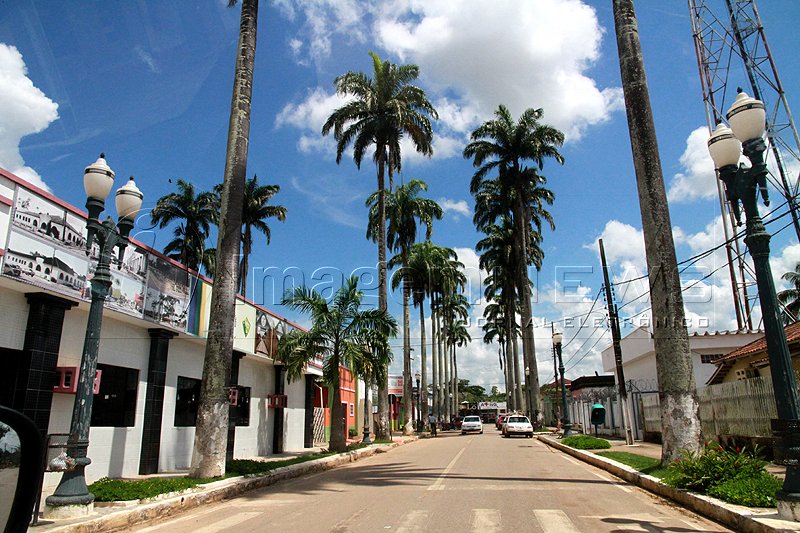 Brasileia2017PLANO PLURIANUAL 2018 - 2021PODER EXECUTIVOFernanda HassemPREFEITA DO MUNICÍPIOCarlos Armando de Souza AlvesVICE-PREFEITOSECRETÁRIOS MUNICIPAISAntônia Suly Correia Cabral GuimarãesSecretária Municipal de PlanejamentoAntônia Suly Correia Cabral GuimarãesChefe de GabineteLicurgo Tadeu de Souza HassemSecretário Municipal de FinançasEdmilson Rufino de LimaSecretário Municipal de AdministraçãoGenézia Maria Vasconcelos AlexandrinoSecretário Municipal de ComunicaçãoFrancisco Borges PacíficoSecretário Municipal de SaúdeRamiege Rodrigues da SilvaSecretária Municipal de EducaçãoRaimundo Lacerda da SilvaSecretário Municipal de Cultura Joseane dos Reis PimentelSecretária Municipal de Cidadania e Ação SocialAntônio Francisco Araújo do NascimentoSecretário Municipal de Agricultura Jonas Sivirino BandeiraSecretário Municipal Meio AmbienteCarlos Armando de Souza AlvesSecretário Municipal de Obras e UrbanismoCleossilvio Teixeira CardosoGerente de Arrecadação, Fiscalização e TributaçãoClebson Venâncio da SilvaGerente de Esportes                                                                          COORDENAÇÃO  E  ELABORAÇÃOSecretaria Municipal de PlanejamentoSecretária: Antônia Suly Correia Cabral GuimarãesEquipe Técnica:Oséias D Avila PaulaNeivo CamargoApoio:Amanda Christina de Araújo LimaLajúcia Limeira CantuárioLicurgo Tadeu de Souza Hassem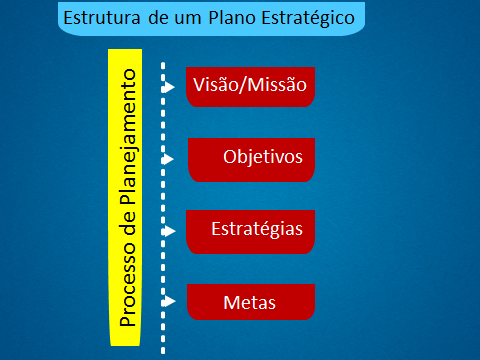 MISSÃOCuidar de Brasileia com responsabilidade, transparência, e inovação, valorizando nossa história e buscando oportunidade para todos. OBJETIVOS ESTRATÉGICOSDotar o município da infraestrutura e dos serviços necessários ao desenvolvimento rural e urbano;Promover inclusão social, garantindo acesso aos serviços básicos para todos;Modernizar a gestão para atender ao cidadão com qualidade e respeito, promovendo transparência e participação social.ÍNDICE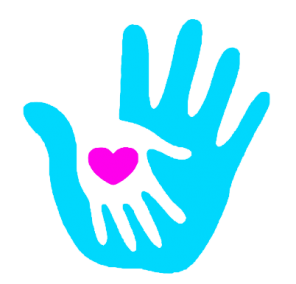 SECRETARIA DE CIDADANIA E ASSISTÊNCIA SOCIAL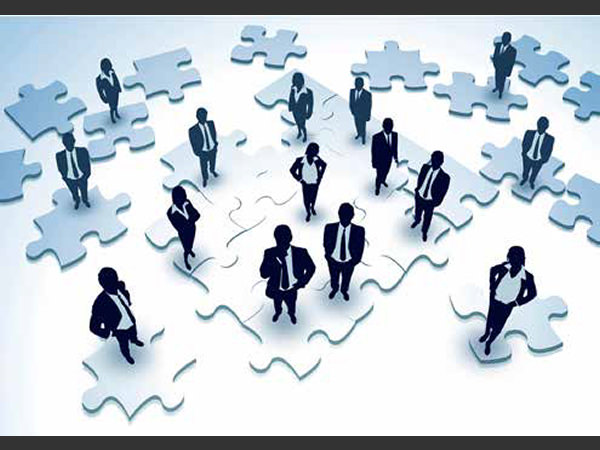 SECRETARIA DE ADMINISTRAÇÃO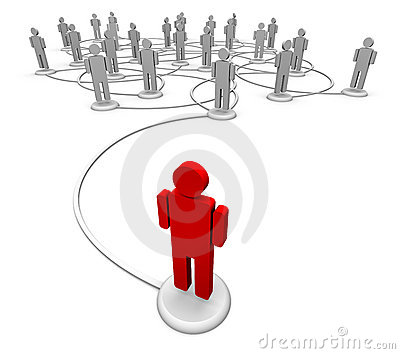 SECRETARIA DE COMUNICAÇÃO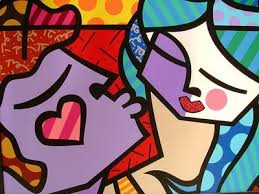 SECRETARIA MUNICIPAL DE CULTURA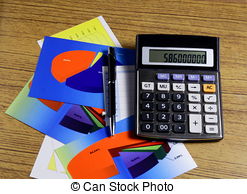 SECRETARIA DE FINANÇAS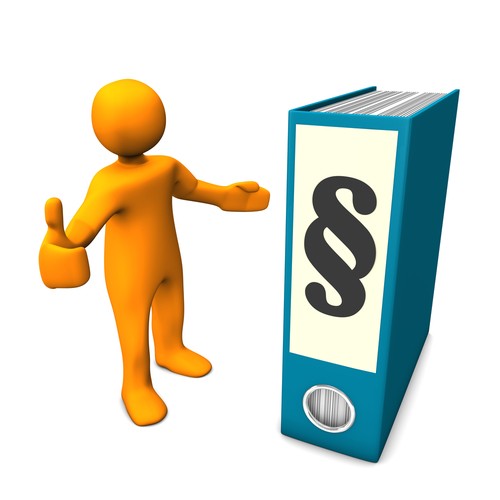 SECRETARIA DE GABINETE 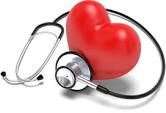                                SECRETARIA MUNICIPAL DE SAÚDE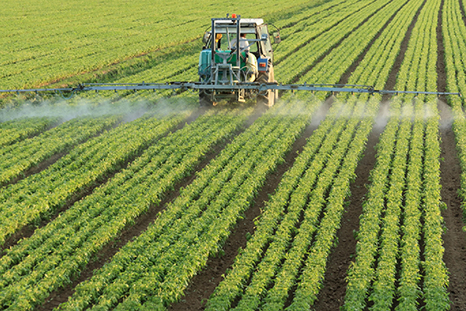 SECRETARIA DE AGRICULTURA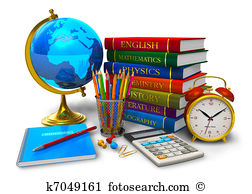 SECRETARIA DE EDUCAÇÃO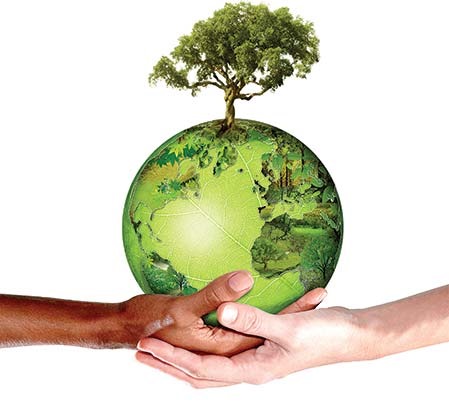 SECRETARIA DE MEIO AMBIENTE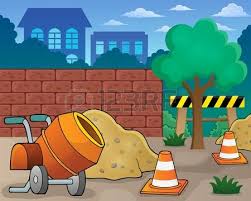 SECRETARIA DE OBRAS E URBANISMO	06 - Objetivo Operacional: Garantir a manutenção da rede pluvial, RCE e RDA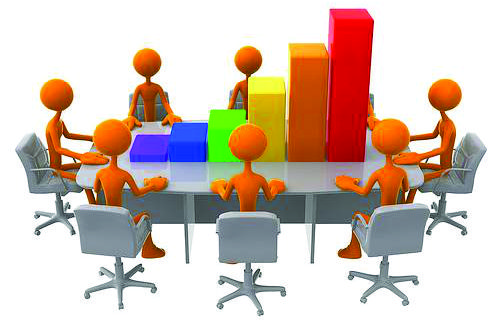 SECRETARIA DE PLANEJAMENTOCÂMARA MUNICIPAL DE BRASILEIAMETA 01Manutenção da Secretaria de Cidadania e Assistência Social META 01Manutenção da Secretaria de Cidadania e Assistência Social META 01Manutenção da Secretaria de Cidadania e Assistência Social META 01Manutenção da Secretaria de Cidadania e Assistência Social META 01Manutenção da Secretaria de Cidadania e Assistência Social META 01Manutenção da Secretaria de Cidadania e Assistência Social NºAtividadePeríodo de RealizaçãoPeríodo de RealizaçãoResponsávelResultado EsperadoNºAtividadeInícioTérminoResponsávelResultado Esperado01Manutenção da Secretaria de Cidadania e Assistência Social20182021Joseane PimentelManutenção do Programa02Aquisição de Equipamentos (Computadores, Impressoras, Máquina Digital e outros) 20182021Joseane PimentelManutenção do ProgramaMETA 02Manutenção do Conselho TutelarMETA 02Manutenção do Conselho TutelarMETA 02Manutenção do Conselho TutelarMETA 02Manutenção do Conselho TutelarMETA 02Manutenção do Conselho TutelarMETA 02Manutenção do Conselho TutelarNºAtividadePeríodo de RealizaçãoPeríodo de RealizaçãoResponsávelResultado EsperadoNºAtividadeInícioTérminoResponsávelResultado Esperado01Manutenção do Conselho Tutelar20182021Marcileny RodriguesManutenção do Programa02Aquisição de Equipamentos (Computadores, Impressoras, Maquina Digital) 20182021Marcileny RodriguesManutenção do ProgramaMETA 03Apoiar  beneficio eventuais META 03Apoiar  beneficio eventuais META 03Apoiar  beneficio eventuais META 03Apoiar  beneficio eventuais META 03Apoiar  beneficio eventuais META 03Apoiar  beneficio eventuais NºAtividadePeríodo de RealizaçãoPeríodo de RealizaçãoResponsávelResultado EsperadoNºAtividadeInícioTérminoResponsávelResultado Esperado01Auxílio natalidade;20182021Joseane PimentelManutenção do Programa02Auxílio funeral; 20182021Joseane PimentelManutenção do Programa03Auxílio moradia transitória20182021Joseane PimentelManutenção do Programa04Auxílio alimentação; 20182021Joseane PimentelManutenção do Programa05Auxílio viagem20182021Joseane PimentelManutenção do Programa06Auxílios especiais.20182021Joseane PimentelManutenção do ProgramaMETA 04Ampliação do Centro do IdosoMETA 04Ampliação do Centro do IdosoMETA 04Ampliação do Centro do IdosoMETA 04Ampliação do Centro do IdosoMETA 04Ampliação do Centro do IdosoMETA 04Ampliação do Centro do IdosoNºAtividadePeríodo de RealizaçãoPeríodo de RealizaçãoResponsávelResultado EsperadoNºAtividadeInícioTérminoResponsávelResultado Esperado01Verificar disponibilidade recursos, para ampliação do Centro do Idoso, junto ao setor financeiro e programas estaduais/federais.   20182021Setor FinanceiroRecurso disponibilizado02Elaboração do Projeto arquitetônico20182021Secretaria de PlanejamentoCentro ampliadoMETA 05Programa de Proteção Social BásicaMETA 05Programa de Proteção Social BásicaMETA 05Programa de Proteção Social BásicaMETA 05Programa de Proteção Social BásicaMETA 05Programa de Proteção Social BásicaMETA 05Programa de Proteção Social BásicaNºAtividadePeríodo de RealizaçãoPeríodo de RealizaçãoResponsávelResultado EsperadoNºAtividadeInícioTérminoResponsávelResultado Esperado01Realizar cursos de capacitação para as equipes do Centro de Referência da Assistência Social - CRAS.   20182021Joseane PimentelManutenção do Programa02Assistência ao Idoso (realização de cursos, palestras, Atividades Físicas e entretenimento.20182021Joseane PimentelManutenção do Programa03Atender satisfatoriamente as necessidades dos grupos do PAIF, grupos de convivência e das famílias que necessitam de atendimentos sócio assistenciais.20182021Joseane PimentelManutenção do Programa04Organizar os eventos das principais datas comemorativas (Dia da Mulher, Dias das Mães, Dia 18 de maio, Dia dos Pais, Dia do Idoso e Dia das Crianças e Natal).20182021Joseane PimentelManutenção do ProgramaMETA 06Programa de Proteção Social Especial de Média complexidadeMETA 06Programa de Proteção Social Especial de Média complexidadeMETA 06Programa de Proteção Social Especial de Média complexidadeMETA 06Programa de Proteção Social Especial de Média complexidadeMETA 06Programa de Proteção Social Especial de Média complexidadeMETA 06Programa de Proteção Social Especial de Média complexidadeNºAtividadePeríodo de RealizaçãoPeríodo de RealizaçãoResponsávelResultado EsperadoNºAtividadeInícioTérminoResponsávelResultado Esperado01Realizar cursos de capacitação para as equipes do Centro de Referência Especializado da Assistência Social - CREAS.   20182021Joseane PimentelManutenção do Programa02Aquisição de equipamentos  para formação de um laboratório de informática, para atender as famílias beneficiadas pelo programa.    20182021Joseane PimentelLaboratório implantado02Suprir as necessidades de manutenção do CREAS para atender satisfatoriamente as famílias em situação de violação de direitos. 20182021Joseane PimentelManutenção do Programa03Reativar a Oficina de cerâmica20182021Joseane PimentelOficina reativadaMETA 07Programa de Proteção Social Especial de Alta complexidadeMETA 07Programa de Proteção Social Especial de Alta complexidadeMETA 07Programa de Proteção Social Especial de Alta complexidadeMETA 07Programa de Proteção Social Especial de Alta complexidadeMETA 07Programa de Proteção Social Especial de Alta complexidadeMETA 07Programa de Proteção Social Especial de Alta complexidadeNºAtividadePeríodo de RealizaçãoPeríodo de RealizaçãoResponsávelResultado EsperadoNºAtividadeInícioTérminoResponsávelResultado Esperado01Garantir assistência às famílias desabrigadas (enchentes, desabamentos e outros)20182021Joseane PimentelManutenção do ProgramaMETA 08    Fortalecer o controle social – IGD PBF META 08    Fortalecer o controle social – IGD PBF META 08    Fortalecer o controle social – IGD PBF META 08    Fortalecer o controle social – IGD PBF META 08    Fortalecer o controle social – IGD PBF META 08    Fortalecer o controle social – IGD PBF META 08    Fortalecer o controle social – IGD PBF META 08    Fortalecer o controle social – IGD PBF META 08    Fortalecer o controle social – IGD PBF META 08    Fortalecer o controle social – IGD PBF NºAtividadeAtividadePeríodo de RealizaçãoPeríodo de RealizaçãoPeríodo de RealizaçãoPeríodo de RealizaçãoResponsávelResponsávelResultado EsperadoNºAtividadeAtividadeInícioInícioTérminoTérminoResponsávelResponsávelResultado Esperado01Fortalecer as ações do Conselho municipal de Assistência Social (controle social)  Fortalecer as ações do Conselho municipal de Assistência Social (controle social)  2018201820212021Presidente do ConselhoPresidente do ConselhoManutenção do Programa				META 09 Gestão do SUAS				META 09 Gestão do SUAS				META 09 Gestão do SUAS				META 09 Gestão do SUAS				META 09 Gestão do SUAS				META 09 Gestão do SUAS				META 09 Gestão do SUAS				META 09 Gestão do SUAS				META 09 Gestão do SUAS				META 09 Gestão do SUASNºAtividadePeríodo de RealizaçãoPeríodo de RealizaçãoPeríodo de RealizaçãoPeríodo de RealizaçãoResponsávelResponsávelResultado EsperadoResultado EsperadoNºAtividadeInícioInícioTérminoTérminoResponsávelResponsávelResultado EsperadoResultado Esperado01Fortalecimento e manutenção dos programas da Assistência Social2018201820212021Joseane PimentelJoseane PimentelManutenção do ProgramaManutenção do Programa02Fortalecer as ações do Conselho municipal de Assistência Social2018201820212021Joseane PimentelJoseane PimentelManutenção do ProgramaManutenção do ProgramaMETA 10 Gestão do Programa Bolsa Família e Cadastro ÚnicoMETA 10 Gestão do Programa Bolsa Família e Cadastro ÚnicoMETA 10 Gestão do Programa Bolsa Família e Cadastro ÚnicoMETA 10 Gestão do Programa Bolsa Família e Cadastro ÚnicoMETA 10 Gestão do Programa Bolsa Família e Cadastro ÚnicoMETA 10 Gestão do Programa Bolsa Família e Cadastro ÚnicoNºAtividadePeríodo de RealizaçãoPeríodo de RealizaçãoResponsávelResultado EsperadoNºAtividadeInícioTérminoResponsávelResultado Esperado01Fortalecimento do Programa Bolsa Família  20182021Joseane PimentelManutenção do Programa02Capacitação da equipe do Bolsa Família 20182021Joseane PimentelManutenção do Programa03Ampliação da equipe técnica para dar apoio ao Programa 20182021Joseane PimentelManutenção do Programa04Aquisição de 01 veículo, para dar suporte ao Programa Bolsa Família20182021Joseane PimentelManutenção do Programa05Fortalecer as ações do Conselho municipal de Assistência Social20182021Joseane PimentelManutenção do ProgramaMETA 11   Fortalecer o controle social – IGD SUAS META 11   Fortalecer o controle social – IGD SUAS META 11   Fortalecer o controle social – IGD SUAS META 11   Fortalecer o controle social – IGD SUAS META 11   Fortalecer o controle social – IGD SUAS META 11   Fortalecer o controle social – IGD SUAS NºAtividadePeríodo de RealizaçãoPeríodo de RealizaçãoResponsávelResultado EsperadoNºAtividadeInícioTérminoResponsávelResultado Esperado01Fortalecer as ações do Conselho municipal de Assistência Social (controle social)  20182021Presidente do ConselhoManutenção do ProgramaMETA 12 Programa Criança Feliz META 12 Programa Criança Feliz META 12 Programa Criança Feliz META 12 Programa Criança Feliz META 12 Programa Criança Feliz META 12 Programa Criança Feliz NºAtividadePeríodo de RealizaçãoPeríodo de RealizaçãoResponsávelResultado EsperadoNºAtividadeInícioTérminoResponsávelResultado Esperado01Acompanhamento e visitas domiciliares às famílias de baixa renda (crianças de 0 a 6 anos, gestantes e beneficiários do Benefício de Prestação Continuada – BPC;  20182021Joseane PimentelManutenção do Programa META 01 –  Manutenção da Secretaria de AdministraçãoMETA 01 –  Manutenção da Secretaria de AdministraçãoMETA 01 –  Manutenção da Secretaria de AdministraçãoMETA 01 –  Manutenção da Secretaria de AdministraçãoMETA 01 –  Manutenção da Secretaria de AdministraçãoMETA 01 –  Manutenção da Secretaria de AdministraçãoNºAtividadePeríodo de RealizaçãoPeríodo de RealizaçãoResponsávelResultado EsperadoNºAtividadeInícioTérminoResponsávelResultado Esperado01Manutenção da Secretaria de Administração 20182021EdmilsonManutenção da SecretariaMETA 02 –  Modernização e reaparelhamento de Tecnologia de informação e Automação da PrefeituraMETA 02 –  Modernização e reaparelhamento de Tecnologia de informação e Automação da PrefeituraMETA 02 –  Modernização e reaparelhamento de Tecnologia de informação e Automação da PrefeituraMETA 02 –  Modernização e reaparelhamento de Tecnologia de informação e Automação da PrefeituraMETA 02 –  Modernização e reaparelhamento de Tecnologia de informação e Automação da PrefeituraMETA 02 –  Modernização e reaparelhamento de Tecnologia de informação e Automação da PrefeituraNºAtividadePeríodo de RealizaçãoPeríodo de RealizaçãoResponsávelResultado EsperadoNºAtividadeInícioTérminoResponsávelResultado Esperado01Manutenção da Secretaria de Administração 20182021EdmilsonManutenção da SecretariaMETA 03 –  Capacitação e formação de recursos humanosMETA 03 –  Capacitação e formação de recursos humanosMETA 03 –  Capacitação e formação de recursos humanosMETA 03 –  Capacitação e formação de recursos humanosMETA 03 –  Capacitação e formação de recursos humanosMETA 03 –  Capacitação e formação de recursos humanosNºAtividadePeríodo de RealizaçãoPeríodo de RealizaçãoResponsávelResultado EsperadoNºAtividadeInícioTérminoResponsávelResultado Esperado01Apoiar e dar suporte aos Servidores da Administração. 20182021EdmilsonManutenção da Secretaria02Implantar o PPRA, referente à insalubridade e periculosidade.20182021EdmilsonPrograma implantado03Implantar o PCMSO, sobre avaliação médica e laudos do servidor.
20182021EdmilsonPrograma implantadoMETA 04 –  Transferência a inativos e pensionistasMETA 04 –  Transferência a inativos e pensionistasMETA 04 –  Transferência a inativos e pensionistasMETA 04 –  Transferência a inativos e pensionistasMETA 04 –  Transferência a inativos e pensionistasMETA 04 –  Transferência a inativos e pensionistasNºAtividadePeríodo de RealizaçãoPeríodo de RealizaçãoResponsávelResultado EsperadoNºAtividadeInícioTérminoResponsávelResultado Esperado01Realização de transferência a inativos e pensionistas 20182021EdmilsonManutenção da SecretariaMETA 01Manutenção da Secretaria de ComunicaçãoMETA 01Manutenção da Secretaria de ComunicaçãoMETA 01Manutenção da Secretaria de ComunicaçãoMETA 01Manutenção da Secretaria de ComunicaçãoMETA 01Manutenção da Secretaria de ComunicaçãoMETA 01Manutenção da Secretaria de ComunicaçãoNºAtividadePeríodo de RealizaçãoPeríodo de RealizaçãoResponsávelResultado EsperadoNºAtividadeInícioTérminoResponsávelResultado Esperado01Produzir periodicamente informativo de divulgação das ações desenvolvidas pelo Poder Executivo20182021Genézia MariaGarantir transparência nas ações do Poder Executivo.02Divulgação em rádio e sites de notícias do Site e Portal da Prefeitura  20182021Genézia MariaGarantir transparência nas ações do Poder Executivo.03Criação de um programa diário em rádio local 20182021Genézia MariaGarantir transparência nas ações do Poder Executivo.04Atualizar as informações  no Portal de transparência 20182021Genézia MariaGarantir transparência nas ações do Poder Executivo.META 01Manutenção  da Secretaria de CulturaMETA 01Manutenção  da Secretaria de CulturaMETA 01Manutenção  da Secretaria de CulturaMETA 01Manutenção  da Secretaria de CulturaMETA 01Manutenção  da Secretaria de CulturaMETA 01Manutenção  da Secretaria de CulturaNºAtividadePeríodo de RealizaçãoPeríodo de RealizaçãoResponsávelResultado EsperadoNºAtividadeInícioTérminoResponsávelResultado Esperado01Manutenção da Secretaria de Cultura20182021LacerdaManutenção do Programa 02Realização de festivais de quadrilhas, fanfarras e música no município.20182021LacerdaManutenção do Programa03Realizar oficinas artísticas (teatro, dança, poesia, grafite).20182021LacerdaManutenção do ProgramaMETA 02    Construção de uma concha acústicaMETA 02    Construção de uma concha acústicaMETA 02    Construção de uma concha acústicaMETA 02    Construção de uma concha acústicaMETA 02    Construção de uma concha acústicaMETA 02    Construção de uma concha acústicaNºAtividadePeríodo de RealizaçãoPeríodo de RealizaçãoResponsávelResultado EsperadoNºAtividadeInícioTérminoResponsávelResultado Esperado01Articular parcerias visando à construção de uma concha acústica. 20182021     LacerdaParceria firmada02Elaboração de Projeto arquitetônico20182021Secretaria de PlanejamentoProjeto elaboradoMETA 03Criação de um Memorial histórico do município    META 03Criação de um Memorial histórico do município    META 03Criação de um Memorial histórico do município    META 03Criação de um Memorial histórico do município    META 03Criação de um Memorial histórico do município    META 03Criação de um Memorial histórico do município    NºAtividadePeríodo de RealizaçãoPeríodo de RealizaçãoResponsávelResultado EsperadoNºAtividadeInícioTérminoResponsávelResultado Esperado01Articular parcerias voltadas para a criação do Memorial histórico. 20182021LacerdaParceria firmada02Verificação de disponibilidade financeira para criação do memorial20182021Setor financeiroRecurso viabilizado03Viabilizar espaço para o funcionamento do memorial20182021LacerdaEspaço viabilizadoMETA 04Construção da Biblioteca Pública municipalMETA 04Construção da Biblioteca Pública municipalMETA 04Construção da Biblioteca Pública municipalMETA 04Construção da Biblioteca Pública municipalMETA 04Construção da Biblioteca Pública municipalMETA 04Construção da Biblioteca Pública municipalNºAtividadePeríodo de RealizaçãoPeríodo de RealizaçãoResponsávelResultado EsperadoNºAtividadeInícioTérminoResponsávelResultado Esperado01Viabilizar recursos junto ao Governo estadual e federal para a construção da Biblioteca pública 20182021Secretaria de PlanejamentoRecurso  viabilizado02Elaboração de Projeto Arquitetônico para a construção da Biblioteca20182021 Secretaria de PlanejamentoProjeto elaboradoMETA 05Desenvolvimento e Manutenção de Eventos populares e turísticos META 05Desenvolvimento e Manutenção de Eventos populares e turísticos META 05Desenvolvimento e Manutenção de Eventos populares e turísticos META 05Desenvolvimento e Manutenção de Eventos populares e turísticos META 05Desenvolvimento e Manutenção de Eventos populares e turísticos META 05Desenvolvimento e Manutenção de Eventos populares e turísticos NºAtividadePeríodo de RealizaçãoPeríodo de RealizaçãoResponsávelResultado EsperadoNºAtividadeInícioTérminoResponsávelResultado Esperado01Realização de eventos e atividades voltadas ao turismo e cultura em comunidades urbanas e rurais.20182021LacerdaEventos realizados02Realização de eventos nas comunidades rurais (música com artistas locais, oficina de pintura corporal para crianças, contação de histórias, teatro e outros).20182021LacerdaEventos realizados	   META 06	    Manutenção das Atividades de Desportos Comunitários 	   META 06	    Manutenção das Atividades de Desportos Comunitários 	   META 06	    Manutenção das Atividades de Desportos Comunitários 	   META 06	    Manutenção das Atividades de Desportos Comunitários 	   META 06	    Manutenção das Atividades de Desportos Comunitários 	   META 06	    Manutenção das Atividades de Desportos Comunitários NºAtividadePeríodo de RealizaçãoPeríodo de RealizaçãoResponsávelResultado EsperadoNºAtividadeInícioTérminoResponsávelResultado Esperado01Firmar parcerias visando à realização de atividades voltadas as diversas modalidades de esporte na zona rural e urbana.20182021Secretaria de Cultura e Gerência de EsportesParceria firmada02Realizar  competições como: trilha, Ralli de MotoCross e carro em comunidades urbanas e rurais.20182021Secretaria de Cultura e Gerência de EsportesAtividades realizadas03Realizar campeonatos de futsal, futebol de areia, vôlei, futebol de campo e outros.20182021Secretaria de Cultura e Gerência de EsportesCampeonatos realizadosMETA 01Manutenção da Secretaria de Finanças META 01Manutenção da Secretaria de Finanças META 01Manutenção da Secretaria de Finanças META 01Manutenção da Secretaria de Finanças META 01Manutenção da Secretaria de Finanças META 01Manutenção da Secretaria de Finanças NºAtividadePeríodo de RealizaçãoPeríodo de RealizaçãoResponsávelResultado EsperadoNºAtividadeInícioTérminoResponsávelResultado Esperado01Manutenção da Secretaria de Finanças20182021 Secretaria de FinançasManutenção do programa02Realizar capacitações para os servidores municipais em parceria com  o Tribunal de Contas do Estado do Acre - TCE 20182021 Secretaria de Finanças Manutenção do ProgramaMETA 02Manutenção do Setor de Arrecadação, Fiscalização e Tributação.META 02Manutenção do Setor de Arrecadação, Fiscalização e Tributação.META 02Manutenção do Setor de Arrecadação, Fiscalização e Tributação.META 02Manutenção do Setor de Arrecadação, Fiscalização e Tributação.META 02Manutenção do Setor de Arrecadação, Fiscalização e Tributação.META 02Manutenção do Setor de Arrecadação, Fiscalização e Tributação.NºAtividadePeríodo de RealizaçãoPeríodo de RealizaçãoResponsávelResultado EsperadoNºAtividadeInícioTérminoResponsávelResultado Esperado01Viabilizar recursos para a Implantação do Programa de Tributos, para ampliar a arrecadação do Município. 20182021 Secretaria de Finanças/ Setor de ArrecadaçãoManutenção do Programa02Realizar a regularização fundiária para emissão de títulos.20182021Secretaria de Finanças/ Setor de ArrecadaçãoManutenção do Programa03Implantar sistema para emissão de Nota Fiscal Eletrônica. 20182021Secretaria de Finanças/ Setor de ArrecadaçãoManutenção do ProgramaMETA 03Contribuição ao PASEPMETA 03Contribuição ao PASEPMETA 03Contribuição ao PASEPMETA 03Contribuição ao PASEPMETA 03Contribuição ao PASEPMETA 03Contribuição ao PASEPNºAtividadePeríodo de RealizaçãoPeríodo de RealizaçãoResponsávelResultado EsperadoNºAtividadeInícioTérminoResponsávelResultado Esperado01Fazer a recolhimentos e retenções das contribuições do Pasep das transferências Constitucionais.  20182021 Secretaria de FinançasManutenção do Programa                                                                                                         META 04       Parcelamento do INSS/FGTS/Eletrobrás                                                                                                          META 04       Parcelamento do INSS/FGTS/Eletrobrás                                                                                                          META 04       Parcelamento do INSS/FGTS/Eletrobrás                                                                                                          META 04       Parcelamento do INSS/FGTS/Eletrobrás                                                                                                          META 04       Parcelamento do INSS/FGTS/Eletrobrás                                                                                                          META 04       Parcelamento do INSS/FGTS/Eletrobrás NºAtividadePeríodo de RealizaçãoPeríodo de RealizaçãoResponsávelResultado EsperadoNºAtividadeInícioTérminoResponsávelResultado Esperado01Realizar levantamento do valor das dívidas com INSS/FGTS e Eletrobrás 20182021Secretaria de FinançasDívida parcelada 02Elaboração de Projeto solicitando autorização do Legislativo para parcelamento de dívidas20182021Secretaria de FinançasProjeto aprovado                                                                                                         META 05       Reserva de Contingência                                                                                                          META 05       Reserva de Contingência                                                                                                          META 05       Reserva de Contingência                                                                                                          META 05       Reserva de Contingência                                                                                                          META 05       Reserva de Contingência                                                                                                          META 05       Reserva de Contingência NºAtividadePeríodo de RealizaçãoPeríodo de RealizaçãoResponsávelResultado EsperadoNºAtividadeInícioTérminoResponsávelResultado Esperado01Disponibilizar dotação orçamentária no total de 1% (um por cento), do orçamento para cumprir eventuais desastres naturais, financeiro e outros.20182021Secretaria de FinançasManutenção do Programa                                                                                                          META 01       Manutenção do Gabinete da Prefeita                                                                                                         META 01       Manutenção do Gabinete da Prefeita                                                                                                         META 01       Manutenção do Gabinete da Prefeita                                                                                                         META 01       Manutenção do Gabinete da Prefeita                                                                                                         META 01       Manutenção do Gabinete da Prefeita                                                                                                         META 01       Manutenção do Gabinete da PrefeitaNºAtividadePeríodo de RealizaçãoPeríodo de RealizaçãoResponsávelResultado EsperadoNºAtividadeInícioTérminoResponsávelResultado Esperado01Organizar agendas de atendimento ao público e institucionais20182021GabineteManutenção do Programa 02Organizar eventos e ações culturais e institucionais20182021GabineteManutenção do Programa03Elaborar e publicar Leis, Decretos, Portarias,  Ofícios, Requerimentos e Outros20182021GabineteManutenção do ProgramaMETA 02Manutenção da Procuradoria e Assessoria Jurídica META 02Manutenção da Procuradoria e Assessoria Jurídica META 02Manutenção da Procuradoria e Assessoria Jurídica META 02Manutenção da Procuradoria e Assessoria Jurídica META 02Manutenção da Procuradoria e Assessoria Jurídica META 02Manutenção da Procuradoria e Assessoria Jurídica NºAtividadePeríodo de RealizaçãoPeríodo de RealizaçãoResponsávelResultado EsperadoNºAtividadeInícioTérminoResponsávelResultado Esperado01Representar judicial e extrajudicialmente o Município, e demais atribuições de conformidade com a Lei Municipal nº 968/2015.20182021Gabinete da PrefeitaManutenção do ProgramaMETA 03Manutenção do Organizamos Municipal de Políticas  Públicas  para  Mulheres – OPMMETA 03Manutenção do Organizamos Municipal de Políticas  Públicas  para  Mulheres – OPMMETA 03Manutenção do Organizamos Municipal de Políticas  Públicas  para  Mulheres – OPMMETA 03Manutenção do Organizamos Municipal de Políticas  Públicas  para  Mulheres – OPMMETA 03Manutenção do Organizamos Municipal de Políticas  Públicas  para  Mulheres – OPMMETA 03Manutenção do Organizamos Municipal de Políticas  Públicas  para  Mulheres – OPMNºAtividadePeríodo de RealizaçãoPeríodo de RealizaçãoResponsávelResultado EsperadoNºAtividadeInícioTérminoResponsávelResultado Esperado01Promoção de ações que venham possibilitar o desenvolvimento das políticas públicas para mulheres no município, envidando todos os esforços para o cumprimento de tal mister. 20182021Gabinete da PrefeitaManutenção do ProgramaMETA 04Manutenção da Associação dos Municípios do Acre - AMAC META 04Manutenção da Associação dos Municípios do Acre - AMAC META 04Manutenção da Associação dos Municípios do Acre - AMAC META 04Manutenção da Associação dos Municípios do Acre - AMAC META 04Manutenção da Associação dos Municípios do Acre - AMAC META 04Manutenção da Associação dos Municípios do Acre - AMAC NºAtividadePeríodo de RealizaçãoPeríodo de RealizaçãoResponsávelResultado EsperadoNºAtividadeInícioTérminoResponsávelResultado Esperado01Apoio na Elaboração de Projeto, assessoramento direto entre o Município e o Governo Federal na busca de convênios para o Munipio. 20182021Gabinete da PrefeitaManutenção do ProgramaMETA 01: Manutenção da Secretaria de SaúdeMETA 01: Manutenção da Secretaria de SaúdeMETA 01: Manutenção da Secretaria de SaúdeMETA 01: Manutenção da Secretaria de SaúdeMETA 01: Manutenção da Secretaria de SaúdeMETA 01: Manutenção da Secretaria de SaúdeNºAtividadePeríodo de RealizaçãoPeríodo de RealizaçãoResponsávelResultado EsperadoNºAtividadeInícioTérminoResponsávelResultado Esperado01Garantir a logística, infraestrutura, equipamentos, recursos humanos e os insumos necessários para manter a funcionalidade da Rede Básica de Atenção à Saúde do Município de Brasileia20182021BorgesAtendimento e funcionalidade da Rede Básica de SaúdeMETA 02: Fortalecer o Controle Social da Saúde no municípioMETA 02: Fortalecer o Controle Social da Saúde no municípioMETA 02: Fortalecer o Controle Social da Saúde no municípioMETA 02: Fortalecer o Controle Social da Saúde no municípioMETA 02: Fortalecer o Controle Social da Saúde no municípioMETA 02: Fortalecer o Controle Social da Saúde no municípioNºAtividadePeríodo de RealizaçãoPeríodo de RealizaçãoResponsávelResultado EsperadoNºAtividadeInícioTérminoResponsávelResultado Esperado01Garantir logística, infraestrutura, equipamentos, recursos humanos (Secretário Executivo) e os insumos necessários para manter a funcionalidade do Conselho Municipal de Saúde.2018   2021BorgesManutenção e fortalecimento do Conselho Municipal de SaúdeMETA 03:   Manutenção Programa Mais MédicosMETA 03:   Manutenção Programa Mais MédicosMETA 03:   Manutenção Programa Mais MédicosMETA 03:   Manutenção Programa Mais MédicosMETA 03:   Manutenção Programa Mais MédicosMETA 03:   Manutenção Programa Mais MédicosNºAtividadePeríodo de RealizaçãoPeríodo de RealizaçãoResponsávelResultado EsperadoNºAtividadeInícioTérminoResponsávelResultado Esperado01Garantir apoio logístico, financeiro para atender as especificidades do Programa.20182021         Borges Manutenção do ProgramaMETA 04: Aquisição de veículosMETA 04: Aquisição de veículosMETA 04: Aquisição de veículosMETA 04: Aquisição de veículosMETA 04: Aquisição de veículosMETA 04: Aquisição de veículosNº‘AtividadePeríodo de RealizaçãoPeríodo de RealizaçãoResponsávelResultado EsperadoNº‘AtividadeInícioTérminoResponsávelResultado Esperado01Aquisição de 02 (duas) caminhonetes para atender as unidades de saúde da zona rural / urbana20182021         Borges Bem adquirido 02Aquisição de 01 (uma) Van para atender no transporte de pacientes que fazem tratamentos fora de domicilio.20182021          BorgesBem adquiridoMETA 05:  Manutenção do Programa de Qualificação da Gestão do SUSMETA 05:  Manutenção do Programa de Qualificação da Gestão do SUSMETA 05:  Manutenção do Programa de Qualificação da Gestão do SUSMETA 05:  Manutenção do Programa de Qualificação da Gestão do SUSMETA 05:  Manutenção do Programa de Qualificação da Gestão do SUSMETA 05:  Manutenção do Programa de Qualificação da Gestão do SUSNºAtividadePeríodo de RealizaçãoPeríodo de RealizaçãoResponsávelResultado EsperadoNºAtividadeInícioTérminoResponsávelResultado Esperado01Qualificar e fortalecer as estruturas de gestão do trabalho e da educação na saúde, principalmente a partir do investimento organizado, sistematizado e coordenado pelas três instâncias de gestão do SUS, em contato e interação cotidiana com os trabalhadores.20182021         Borges Manutenção do ProgramaMETA 05: Manutenção do Programa de Melhoria do Acesso da Qualidade - PMAQMETA 05: Manutenção do Programa de Melhoria do Acesso da Qualidade - PMAQMETA 05: Manutenção do Programa de Melhoria do Acesso da Qualidade - PMAQMETA 05: Manutenção do Programa de Melhoria do Acesso da Qualidade - PMAQMETA 05: Manutenção do Programa de Melhoria do Acesso da Qualidade - PMAQMETA 05: Manutenção do Programa de Melhoria do Acesso da Qualidade - PMAQNºAtividadePeríodo de RealizaçãoPeríodo de RealizaçãoResponsávelResultado EsperadoNºAtividadeInícioTérminoResponsávelResultado Esperado01Garantir a logística, infraestrutura, equipamentos, recursos humanos e os insumos necessários para manter a funcionalidade do programa de acordo às suas especificidades.20182021         Borges Manutenção do ProgramaMETA 06: Manutenção do Programa Saúde na Escola – PSEMETA 06: Manutenção do Programa Saúde na Escola – PSEMETA 06: Manutenção do Programa Saúde na Escola – PSEMETA 06: Manutenção do Programa Saúde na Escola – PSEMETA 06: Manutenção do Programa Saúde na Escola – PSEMETA 06: Manutenção do Programa Saúde na Escola – PSENºAtividadePeríodo de RealizaçãoPeríodo de RealizaçãoResponsávelResultado EsperadoNºAtividadeInícioTérminoResponsávelResultado Esperado01Garantir a logística, infraestrutura, equipamentos, recursos humanos e os insumos necessários para manter a funcionalidade do programa de acordo às suas especificidades.20182021         Borges Manutenção do ProgramaMETA 07: Manutenção do Programa do Núcleo de Apoio à Saúde - NASFMETA 07: Manutenção do Programa do Núcleo de Apoio à Saúde - NASFMETA 07: Manutenção do Programa do Núcleo de Apoio à Saúde - NASFMETA 07: Manutenção do Programa do Núcleo de Apoio à Saúde - NASFMETA 07: Manutenção do Programa do Núcleo de Apoio à Saúde - NASFMETA 07: Manutenção do Programa do Núcleo de Apoio à Saúde - NASFNºAtividadePeríodo de RealizaçãoPeríodo de RealizaçãoResponsávelResultado EsperadoNºAtividadeInícioTérminoResponsável01Garantir a logística, infraestrutura, equipamentos, recursos humanos e os insumos necessários para manter a funcionalidade do Programa, de acordo às suas especificidades.20182021         Borges Manutenção do ProgramaMETA 08: Manutenção do Programa do Centro de Atenção Psicossocial - CAPSMETA 08: Manutenção do Programa do Centro de Atenção Psicossocial - CAPSMETA 08: Manutenção do Programa do Centro de Atenção Psicossocial - CAPSMETA 08: Manutenção do Programa do Centro de Atenção Psicossocial - CAPSMETA 08: Manutenção do Programa do Centro de Atenção Psicossocial - CAPSMETA 08: Manutenção do Programa do Centro de Atenção Psicossocial - CAPSNºAtividadePeríodo de RealizaçãoPeríodo de RealizaçãoResponsávelResultado EsperadoNºAtividadeInícioTérminoResponsável01Garantir a logística, infraestrutura, equipamentos, recursos humanos e os insumos necessários para manter a funcionalidade do Programa, de acordo às suas especificidades.20182021         Borges Manutenção do ProgramaMETA 09: Manutenção do Programa de Saúde Bucal- SBMETA 09: Manutenção do Programa de Saúde Bucal- SBMETA 09: Manutenção do Programa de Saúde Bucal- SBMETA 09: Manutenção do Programa de Saúde Bucal- SBMETA 09: Manutenção do Programa de Saúde Bucal- SBMETA 09: Manutenção do Programa de Saúde Bucal- SBNºAtividadePeríodo de RealizaçãoPeríodo de RealizaçãoResponsávelResultado EsperadoNºAtividadeInícioTérminoResponsável01Garantir a logística, infraestrutura, equipamentos, recursos humanos e os insumos necessários para manter a funcionalidade do Programa, de acordo às suas especificidades.20182021         Borges Manutenção do ProgramaMETA 10: Manutenção do Programa de Assistência Farmacêutica - AFBMETA 10: Manutenção do Programa de Assistência Farmacêutica - AFBMETA 10: Manutenção do Programa de Assistência Farmacêutica - AFBMETA 10: Manutenção do Programa de Assistência Farmacêutica - AFBMETA 10: Manutenção do Programa de Assistência Farmacêutica - AFBMETA 10: Manutenção do Programa de Assistência Farmacêutica - AFBNºAtividadePeríodo de RealizaçãoPeríodo de RealizaçãoResponsávelResultado EsperadoNºAtividadeInícioTérminoResponsável01Garantir a logística, infraestrutura, recursos humanos e os insumos necessários para manter a funcionalidade do Programa, de acordo às suas especificidades.20182021         Borges Manutenção do Programa02Articular parcerias com esferas estaduais e municipais visando à construção do espaço físico da Farmácia Municipal.20182021         Borges Prédio construído META 11: Manutenção do Programa de Agentes Comunitários de Saúde - PACSMETA 11: Manutenção do Programa de Agentes Comunitários de Saúde - PACSMETA 11: Manutenção do Programa de Agentes Comunitários de Saúde - PACSMETA 11: Manutenção do Programa de Agentes Comunitários de Saúde - PACSMETA 11: Manutenção do Programa de Agentes Comunitários de Saúde - PACSMETA 11: Manutenção do Programa de Agentes Comunitários de Saúde - PACSNºAtividadePeríodo de RealizaçãoPeríodo de RealizaçãoResponsávelResultado EsperadoNºAtividadeInícioTérminoResponsável01Garantir a logística, infraestrutura, equipamentos, recursos humanos e os insumos necessários para manter a funcionalidade do Programa, de acordo às suas especificidades.20182021         Borges Manutenção do ProgramaMETA 12: Manutenção do Programa de Saúde da Família – PSFMETA 12: Manutenção do Programa de Saúde da Família – PSFMETA 12: Manutenção do Programa de Saúde da Família – PSFMETA 12: Manutenção do Programa de Saúde da Família – PSFMETA 12: Manutenção do Programa de Saúde da Família – PSFMETA 12: Manutenção do Programa de Saúde da Família – PSFNºAtividadePeríodo de RealizaçãoPeríodo de RealizaçãoResponsávelResultado EsperadoNºAtividadeInícioTérminoResponsável01Garantir a logística, infraestrutura, equipamentos, recursos humanos e os insumos necessários para manter a funcionalidade do Programa, de acordo às suas especificidades.20182021         Borges Manutenção do ProgramaMETA 13: Construção, reforma e ampliação das Unidades de SaúdeMETA 13: Construção, reforma e ampliação das Unidades de SaúdeMETA 13: Construção, reforma e ampliação das Unidades de SaúdeMETA 13: Construção, reforma e ampliação das Unidades de SaúdeMETA 13: Construção, reforma e ampliação das Unidades de SaúdeMETA 13: Construção, reforma e ampliação das Unidades de SaúdeNºAtividadePeríodo de RealizaçãoPeríodo de RealizaçãoResponsávelResultado EsperadoNºAtividadeInícioTérminoResponsávelResultado Esperado01Realizar levantamento de custo para a realização da reforma e/ou ampliação das Unidades de Saúde20182021BorgesLevantamento realizado02Viabilização de recursos para a construção, reforma e ampliação de Unidades de Saúde 20182021Setor financeiro  Recurso adquirido03Aquisição de equipamentos para atender a demanda das Unidades de Saúde20182021BorgesEquipamentos adquiridosMETA 14: Construção, reforma e manutenção das Academias de Saúde, modalidade básicaMETA 14: Construção, reforma e manutenção das Academias de Saúde, modalidade básicaMETA 14: Construção, reforma e manutenção das Academias de Saúde, modalidade básicaMETA 14: Construção, reforma e manutenção das Academias de Saúde, modalidade básicaMETA 14: Construção, reforma e manutenção das Academias de Saúde, modalidade básicaMETA 14: Construção, reforma e manutenção das Academias de Saúde, modalidade básicaNºAtividadePeríodo de RealizaçãoPeríodo de RealizaçãoResponsávelResultado EsperadoNºAtividadeInícioTérminoResponsávelResultado Esperado01Realizar levantamento de custo para a realização da reforma e/ou ampliação das Academias de Saúde20182021BorgesLevantamento realizado02Viabilização de recursos para a construção, reforma e/ou ampliação de Academias de Saúde 20182021Setor financeiro Recurso adquirido03Aquisição de equipamentos para atender a demanda das Academias de Saúde20182021BorgesEquipamentos adquiridosMETA 15: Manutenção do Programa de ImunizaçãoMETA 15: Manutenção do Programa de ImunizaçãoMETA 15: Manutenção do Programa de ImunizaçãoMETA 15: Manutenção do Programa de ImunizaçãoMETA 15: Manutenção do Programa de ImunizaçãoMETA 15: Manutenção do Programa de ImunizaçãoNºAtividadePeríodo de RealizaçãoPeríodo de RealizaçãoResponsávelResultado EsperadoNºAtividadeInícioTérminoResponsávelResultado Esperado01Garantir a logística, infraestrutura, equipamentos, recursos humanos e os insumos necessários para manter a funcionalidade do Programa, de acordo às suas especificidades.20182021BorgesAlcance das metas pactuadas para cada imunobiológico.META 16: Manutenção das Ações de Vigilância em SaúdeMETA 16: Manutenção das Ações de Vigilância em SaúdeMETA 16: Manutenção das Ações de Vigilância em SaúdeMETA 16: Manutenção das Ações de Vigilância em SaúdeMETA 16: Manutenção das Ações de Vigilância em SaúdeMETA 16: Manutenção das Ações de Vigilância em SaúdeNºAtividadePeríodo de RealizaçãoPeríodo de RealizaçãoResponsávelResultado EsperadoNºAtividadeInícioTérminoResponsávelResultado Esperado01Elaboração de Projeto arquitetônico para a construção do espaço físico para as vigilâncias: Sanitária; Epidemiológica; Ambiental e Endemias.20182021Borges Projeto elaborado02Realizar levantamento de custo para a construção do espaço físico para as vigilâncias20182021BorgesLevantamento realizado03Viabilização de recursos para a construção do espaço físico para as vigilâncias.20182021Setor financeiroRecurso adquirido04Aquisição de equipamentos e os insumos necessários para atender as demandas das vigilâncias.20182021BorgesEquipamentos adquiridosMETA 17: Implantar o PEC (Prontuário Eletrônico do Cidadão)META 17: Implantar o PEC (Prontuário Eletrônico do Cidadão)META 17: Implantar o PEC (Prontuário Eletrônico do Cidadão)META 17: Implantar o PEC (Prontuário Eletrônico do Cidadão)META 17: Implantar o PEC (Prontuário Eletrônico do Cidadão)META 17: Implantar o PEC (Prontuário Eletrônico do Cidadão)NºAtividadePeríodo de RealizaçãoPeríodo de RealizaçãoResponsávelResultado EsperadoNºAtividadeInícioTérminoResponsávelResultado Esperado01Aquisição de equipamentos de informática, linha telefônica e internet.20182021BorgesEquipamentos adquiridos02Capacitação das equipes.20182021BorgesEquipe capacitadaMETA 18: Implantar o laboratório MunicipalMETA 18: Implantar o laboratório MunicipalMETA 18: Implantar o laboratório MunicipalMETA 18: Implantar o laboratório MunicipalMETA 18: Implantar o laboratório MunicipalMETA 18: Implantar o laboratório MunicipalNºAtividadePeríodo de RealizaçãoPeríodo de RealizaçãoResponsávelResultado EsperadoNºAtividadeInícioTérminoResponsávelResultado Esperado01Viabilizar recursos com as esferas estaduais e federais para implantação do laboratório municipal.20182021BorgesRecurso adquirido02Verificar espaço físico para o funcionamento do laboratório municipal.20182021BorgesEspaço viabilizadoMETA 19: Implantar um Centro de Especialidades Odontológicas - CEOMETA 19: Implantar um Centro de Especialidades Odontológicas - CEOMETA 19: Implantar um Centro de Especialidades Odontológicas - CEOMETA 19: Implantar um Centro de Especialidades Odontológicas - CEOMETA 19: Implantar um Centro de Especialidades Odontológicas - CEOMETA 19: Implantar um Centro de Especialidades Odontológicas - CEONºAtividadePeríodo de RealizaçãoPeríodo de RealizaçãoResponsávelResultado EsperadoNºAtividadeInícioTérminoResponsávelResultado Esperado01Viabilizar recursos com as esferas estaduais e federais para implantação e manutenção de um Centro de Especialidades Odontológicas- CEO.20182021BorgesRecurso adquirido02Viabilizar espaço físico, para o funcionamento do Centro de Especialidades Odontológicas- CEO.20182021BorgesEspaço viabilizadoMETA 20: Implantar um Centro de Centro de Controle de Zoonose - CCZMETA 20: Implantar um Centro de Centro de Controle de Zoonose - CCZMETA 20: Implantar um Centro de Centro de Controle de Zoonose - CCZMETA 20: Implantar um Centro de Centro de Controle de Zoonose - CCZMETA 20: Implantar um Centro de Centro de Controle de Zoonose - CCZMETA 20: Implantar um Centro de Centro de Controle de Zoonose - CCZNºAtividadePeríodo de RealizaçãoPeríodo de RealizaçãoResponsávelResultado EsperadoNºAtividadeInícioTérminoResponsávelResultado Esperado01Viabilizar recursos com as esferas estaduais, federais e com os municípios que compõem a Regional do Alto Acre para implantação e manutenção de um Centro de Centro de Controle de Zoonose – CCZ.20182021BorgesRecurso adquirido02Viabilizar espaço físico, para o funcionamento do Centro de Controle de Zoonose – CCZ, com apoio dos municípios que compõem a Regional do Alto Acre.20182021BorgesEspaço viabilizadoMETA 01Manutenção da Secretaria Municipal de AgriculturaMETA 01Manutenção da Secretaria Municipal de AgriculturaMETA 01Manutenção da Secretaria Municipal de AgriculturaMETA 01Manutenção da Secretaria Municipal de AgriculturaMETA 01Manutenção da Secretaria Municipal de AgriculturaMETA 01Manutenção da Secretaria Municipal de AgriculturaNºAtividadePeríodo de RealizaçãoPeríodo de RealizaçãoResponsávelResultado EsperadoNºAtividadeInícioTérminoResponsávelResultado Esperado01Garantir apoio à produção agrícola familiar20182021Antônio FranciscoManutenção do Programa02Realização do transporte da produção20182021Antônio FranciscoManutenção do Programa03Aquisição de móveis, utensílios e equipamentos para manutenção da Secretaria. 20182021Antônio FranciscoManutenção do Programa04Contratação de profissionais20182021Antônio FranciscoProfissionais contratados05Apoiar a organização das comunidades rurais20182021Antônio FranciscoProdutores organizados em Associações e Cooperativas.META 02      Mecanização e recuperação de áreas degradadasMETA 02      Mecanização e recuperação de áreas degradadasMETA 02      Mecanização e recuperação de áreas degradadasMETA 02      Mecanização e recuperação de áreas degradadasMETA 02      Mecanização e recuperação de áreas degradadasMETA 02      Mecanização e recuperação de áreas degradadasNºAtividadePeríodo de RealizaçãoPeríodo de RealizaçãoResponsávelResultado EsperadoNºAtividadeInícioTérminoResponsávelResultado Esperado01Realização de destoca, gradagem, plantio, aplicação de adubo e colheita das áreas agrícolas.20182021Antônio FranciscoManutenção do Programa02Dar apoio com profissionais especializados na área de  Assistência Técnica aos produtores20182021Antônio FranciscoManutenção do Programa03Realização de estudo técnico da área degradada.20182021Antônio FranciscoManutenção do Programa04Realização do plantio de leguminosas para a recuperação do solo e distribuição de sementes20182021Antônio FranciscoManutenção do Programa05Acompanhamento técnico para constatar se a área foi recuperada.20182021Antônio FranciscoManutenção do ProgramaMETA 03Aquisição de trator de esteira   META 03Aquisição de trator de esteira   META 03Aquisição de trator de esteira   META 03Aquisição de trator de esteira   META 03Aquisição de trator de esteira   META 03Aquisição de trator de esteira   NºAtividadePeríodo de RealizaçãoPeríodo de RealizaçãoResponsávelResultado EsperadoNºAtividadeInícioTérminoResponsávelResultado Esperado01Levantamento da demanda de famílias a serem contempladas para aquisição de equipamentos e máquinas.20182021Antônio FranciscoQuantidade de famílias atendidas02Verificação de disponibilidade financeira20182021Secretaria de PlanejamentoAquisição de equipamentos02Elaboração do Projeto para aquisição de máquinas e equipamentos20182021Secretaria de PlanejamentoProjeto elaboradoMETA 04Aquisição de grade aradora e mini carregadeira   META 04Aquisição de grade aradora e mini carregadeira   META 04Aquisição de grade aradora e mini carregadeira   META 04Aquisição de grade aradora e mini carregadeira   META 04Aquisição de grade aradora e mini carregadeira   META 04Aquisição de grade aradora e mini carregadeira   NºAtividadePeríodo de RealizaçãoPeríodo de RealizaçãoResponsávelResultado EsperadoNºAtividadeInícioTérminoResponsávelResultado Esperado01Levantamento da demanda de famílias a serem contempladas para aquisição de equipamentos e máquinas.20182021Antônio FranciscoQuantidade de famílias atendidas02Verificação de disponibilidade financeira20182021Secretaria de PlanejamentoAquisição de equipamentos02Elaboração do Projeto para aquisição de máquinas e equipamentos20182021Secretaria de PlanejamentoProjeto elaboradoMETA 05Aquisição de trator de esteira   META 05Aquisição de trator de esteira   META 05Aquisição de trator de esteira   META 05Aquisição de trator de esteira   META 05Aquisição de trator de esteira   META 05Aquisição de trator de esteira   NºAtividadePeríodo de RealizaçãoPeríodo de RealizaçãoResponsávelResultado EsperadoNºAtividadeInícioTérminoResponsávelResultado Esperado01Levantamento da demanda de famílias a serem contempladas para aquisição de equipamentos e máquinas.20182021Antônio FranciscoQuantidade de famílias atendidas02Verificação de disponibilidade financeira20182021Secretaria de PlanejamentoAquisição de equipamentos02Elaboração do Projeto para aquisição de máquinas e equipamentos20182021Secretaria de PlanejamentoProjeto elaboradoMETA 03Aquisição de máquinas para apoiar a capacidade produtiva local   META 03Aquisição de máquinas para apoiar a capacidade produtiva local   META 03Aquisição de máquinas para apoiar a capacidade produtiva local   META 03Aquisição de máquinas para apoiar a capacidade produtiva local   META 03Aquisição de máquinas para apoiar a capacidade produtiva local   META 03Aquisição de máquinas para apoiar a capacidade produtiva local   NºAtividadePeríodo de RealizaçãoPeríodo de RealizaçãoResponsávelResultado EsperadoNºAtividadeInícioTérminoResponsávelResultado Esperado01Levantamento da demanda de famílias a serem contempladas para aquisição de equipamentos e máquinas.20182021Antônio FranciscoQuantidade de famílias atendidas02Verificação de disponibilidade financeira20182021Secretaria de PlanejamentoAquisição de equipamentos02Elaboração do Projeto para aquisição de máquinas e equipamentos20182021Secretaria de PlanejamentoProjeto elaboradoMETA 04 Capacitação de Produtores RuraisMETA 04 Capacitação de Produtores RuraisMETA 04 Capacitação de Produtores RuraisMETA 04 Capacitação de Produtores RuraisMETA 04 Capacitação de Produtores RuraisMETA 04 Capacitação de Produtores RuraisNºAtividadePeríodo de RealizaçãoPeríodo de RealizaçãoResponsávelResultado EsperadoNºAtividadeInícioTérminoResponsávelResultado Esperado01Realização de cursos,palestras, seminários e intercâmbio aos produtores rurais. 20182021          Antônio FranciscoProdutores capacitadosMETA 03Aquisição de máquinas e equipamentos   META 03Aquisição de máquinas e equipamentos   META 03Aquisição de máquinas e equipamentos   META 03Aquisição de máquinas e equipamentos   META 03Aquisição de máquinas e equipamentos   META 03Aquisição de máquinas e equipamentos   NºAtividadePeríodo de RealizaçãoPeríodo de RealizaçãoResponsávelResultado EsperadoNºAtividadeInícioTérminoResponsávelResultado Esperado01Levantamento da demanda de famílias a serem contempladas para aquisição de equipamentos e máquinas.20182021Antônio FranciscoQuantidade de famílias atendidas02Verificação de disponibilidade financeira20182021Secretaria de PlanejamentoAquisição de equipamentos02Elaboração do Projeto para aquisição de máquinas e equipamentos20182021Secretaria de PlanejamentoProjeto elaboradoMETA 03Aquisição de Retroescavadeira   META 03Aquisição de Retroescavadeira   META 03Aquisição de Retroescavadeira   META 03Aquisição de Retroescavadeira   META 03Aquisição de Retroescavadeira   META 03Aquisição de Retroescavadeira   NºAtividadePeríodo de RealizaçãoPeríodo de RealizaçãoResponsávelResultado EsperadoNºAtividadeInícioTérminoResponsávelResultado Esperado01Levantamento da demanda de famílias a serem contempladas para aquisição de equipamentos e máquinas.20182021Antônio FranciscoQuantidade de famílias atendidas02Verificação de disponibilidade financeira20182021Secretaria de PlanejamentoAquisição de equipamentos02Elaboração do Projeto para aquisição de máquinas e equipamentos20182021Secretaria de PlanejamentoProjeto elaboradoMETA 06 Construção e reforma de tanques para criação de peixes  META 06 Construção e reforma de tanques para criação de peixes  META 06 Construção e reforma de tanques para criação de peixes  META 06 Construção e reforma de tanques para criação de peixes  META 06 Construção e reforma de tanques para criação de peixes  META 06 Construção e reforma de tanques para criação de peixes  NºAtividadePeríodo de RealizaçãoPeríodo de RealizaçãoResponsávelResultado EsperadoNºAtividadeInícioTérminoResponsávelResultado Esperado01Realização do levantamento da demanda de tanques a serem construídos e reformados 20182021     Antônio FranciscoQuantidade de tanques a serem construídos e reformados02Elaboração do Projeto ambiental para regularização das áreas a serem construídas20182021Antônio FranciscoÁreas licenciadas03Buscar recursos junto aos Governos municipal , estadual e federal em parceria com as comunidades contempladas. 20182021Antônio FranciscoRecurso adquirido04Realização de construções  e reformas dos tanques.20182021Antônio FranciscoManutenção do ProgramaMETA 07 Distribuição de sementes e insumos  META 07 Distribuição de sementes e insumos  META 07 Distribuição de sementes e insumos  META 07 Distribuição de sementes e insumos  META 07 Distribuição de sementes e insumos  META 07 Distribuição de sementes e insumos  NºAtividadePeríodo de RealizaçãoPeríodo de RealizaçãoResponsávelResultado EsperadoNºAtividadeInícioTérminoResponsávelResultado Esperado01Levantamentos dos produtores a serem contemplados com a distribuição de sementes e insumos 20182021Antônio FranciscoQuantidades de famílias beneficiadas02Elaboração do Projeto especificando a quantidade de famílias, sementes e custo operacional.20182021Antônio FranciscoProjeto aprovadoMETA 08 Transporte da produção agrícola  META 08 Transporte da produção agrícola  META 08 Transporte da produção agrícola  META 08 Transporte da produção agrícola  META 08 Transporte da produção agrícola  META 08 Transporte da produção agrícola  NºAtividadePeríodo de RealizaçãoPeríodo de RealizaçãoResponsávelResultado EsperadoNºAtividadeInícioTérminoResponsávelResultado Esperado01Realizar o transporte da produção para o fortalecimento da renda familiar.20182021Antônio FranciscoEscoamento da produçãoMETA 09Reforma, manutenção e ampliação  de Feiras e Mercados Municipais  META 09Reforma, manutenção e ampliação  de Feiras e Mercados Municipais  META 09Reforma, manutenção e ampliação  de Feiras e Mercados Municipais  META 09Reforma, manutenção e ampliação  de Feiras e Mercados Municipais  META 09Reforma, manutenção e ampliação  de Feiras e Mercados Municipais  META 09Reforma, manutenção e ampliação  de Feiras e Mercados Municipais  NºAtividadePeríodo de RealizaçãoPeríodo de RealizaçãoResponsávelResultado EsperadoNºAtividadeInícioTérminoResponsávelResultado Esperado01Realizar melhorias na estrutura física da Feira  e Mercado Municipal 20182021Antônio FranciscoAmbientes limpos e estruturados com condições de funcionamento02Manter e ampliar a Feira e Mercado Municipal garantindo a comercialização dos produtos agrícolas 20182021Antônio FranciscoManutenção do programa03Fomentar a ampliação dos produtores fornecedores  para a Feira e Mercado Municipal.20182021Antônio FranciscoAmpliação dos número de produtoresMETA 10Incentivo à pecuária de leite  META 10Incentivo à pecuária de leite  META 10Incentivo à pecuária de leite  META 10Incentivo à pecuária de leite  META 10Incentivo à pecuária de leite  META 10Incentivo à pecuária de leite  NºAtividadePeríodo de RealizaçãoPeríodo de RealizaçãoResponsávelResultado EsperadoNºAtividadeInícioTérminoResponsávelResultado Esperado01Realizar o levantamento da demanda de produtores de leite.20182021Antônio FranciscoQuantidade da demanda02Firmar parcerias com o Governo do Estado no sentido de disponibilização de recursos financeiros e  equipamentos20182021Antônio FranciscoRecursos e equipamentos adquiridos03Realização de melhoramento das pastagens para atendimento aos produtores.20182021Antônio FranciscoAumento da produção de leiteMETA 11Fomentar a agroindústria rural  META 11Fomentar a agroindústria rural  META 11Fomentar a agroindústria rural  META 11Fomentar a agroindústria rural  META 11Fomentar a agroindústria rural  META 11Fomentar a agroindústria rural  NºAtividadePeríodo de RealizaçãoPeríodo de RealizaçãoResponsávelResultado EsperadoNºAtividadeInícioTérminoResponsávelResultado Esperado01Realizar capacitação nas áreas de fabricação e segurança higiênica dos produtos.20182021Antônio FranciscoQualidade do produto comercializado02Garantir apoio aos produtores no sentido de melhorar o espaço e disponibilização de utensílios para a fabricação dos produtos.20182021Antônio FranciscoQualidade do produto comercializado03Incentivar o beneficiamento da produção na própria comunidade  META 12Abertura e recuperação de Estradas vicinais/ Ramais, pontes e bueiros  META 12Abertura e recuperação de Estradas vicinais/ Ramais, pontes e bueiros  META 12Abertura e recuperação de Estradas vicinais/ Ramais, pontes e bueiros  META 12Abertura e recuperação de Estradas vicinais/ Ramais, pontes e bueiros  META 12Abertura e recuperação de Estradas vicinais/ Ramais, pontes e bueiros  META 12Abertura e recuperação de Estradas vicinais/ Ramais, pontes e bueiros  NºAtividadePeríodo de RealizaçãoPeríodo de RealizaçãoResponsávelResultado EsperadoNºAtividadeInícioTérminoResponsávelResultado Esperado01Realização do levantamento dos ramais a serem contemplados com melhorias20182021Antônio FranciscoQuantidade de ramais02Firmar parcerias com o Governo Estadual, Federal e emendas parlamentares no sentido de viabilizar recursos.20182021Antônio FranciscoAssegurar recursos03Recuperação dos ramais   20182021Antônio FranciscoManutenção do programaMETA 13Construção de bueiros na zona rural   META 13Construção de bueiros na zona rural   META 13Construção de bueiros na zona rural   META 13Construção de bueiros na zona rural   META 13Construção de bueiros na zona rural   META 13Construção de bueiros na zona rural   NºAtividadePeríodo de RealizaçãoPeríodo de RealizaçãoResponsávelResultado EsperadoNºAtividadeInícioTérminoResponsávelResultado Esperado01Realização do levantamento da demanda de bueiros.20182021Antônio FranciscoQuantidade de bueiros02Buscar recursos para aquisição de manilhas.20182021Antônio FranciscoManilhas adquiridas03Implantação de linhas de bueiros nos ramais   20182021Antônio FranciscoAssegurar a drenagem dos ramaisMETA 14Construção e reforma de pontes na zona rural   META 14Construção e reforma de pontes na zona rural   META 14Construção e reforma de pontes na zona rural   META 14Construção e reforma de pontes na zona rural   META 14Construção e reforma de pontes na zona rural   META 14Construção e reforma de pontes na zona rural   NºAtividadePeríodo de RealizaçãoPeríodo de RealizaçãoResponsávelResultado EsperadoNºAtividadeInícioTérminoResponsávelResultado Esperado01Realização do levantamento da demanda de pontes.20182021Antônio FranciscoQuantidade de pontes02Buscar recursos junto ao Governo estadual e emendas parlamentares e firmar parcerias com as comunidades para a construção e reforma de pontes20182021Antônio FranciscoParceria firmada e recurso adquirido03Realização de construção e reforma de pontes   20182021Antônio FranciscoTrafegabilidade garantidaMETA 15Construção da sede própria da Secretaria de Agricultura   META 15Construção da sede própria da Secretaria de Agricultura   META 15Construção da sede própria da Secretaria de Agricultura   META 15Construção da sede própria da Secretaria de Agricultura   META 15Construção da sede própria da Secretaria de Agricultura   META 15Construção da sede própria da Secretaria de Agricultura   NºAtividadePeríodo de RealizaçãoPeríodo de RealizaçãoResponsávelResultado EsperadoNºAtividadeInícioTérminoResponsávelResultado Esperado01Realização do levantamento da área a ser construída a Secretaria.20182021Antônio FranciscoÁrea localizada02Buscar recursos junto ao Governo federal e emendas parlamentares para a construção da sede.20182021Antônio FranciscoRecurso adquirido03Realização da construção da sede da Secretaria.   20182021Antônio FranciscoSede própriaMETA 01Manutenção da Secretaria de Educação META 01Manutenção da Secretaria de Educação META 01Manutenção da Secretaria de Educação META 01Manutenção da Secretaria de Educação META 01Manutenção da Secretaria de Educação META 01Manutenção da Secretaria de Educação NºAtividadePeríodo de RealizaçãoPeríodo de RealizaçãoResponsávelResultados EsperadoNºAtividadeInícioTérminoResponsávelResultados Esperado01Realizar processo licitatório para a aquisição de equipamentos e mobiliários.  2018 2021Ramiege Equipamentos e mobiliários adquiridos.02Realizar processo licitatório para execução da obra e melhoria da infra-estrutura.   2018 2021RamiegeReforma e ampliação do prédio da Secretária Municipal de Educação.03Realizar processo licitatório para construção do auditório.  2018 2021RamiegeAuditório construído..04Adquirir Recurso Próprio para realização de atividades.  2018 2021RamiegeViabilizar recursos para realização das atividades ofertadas pela secretaria e apoio as datas comemorativas. (Lanche, ornamentação, estrutura física do evento05Garantir Recurso Próprio para a Manutenção dos transportes da secretaria  2018 2021RamiegeTransportes da secretaria em boas condições de uso.06Buscar parceria com o Governo Federal ou emenda parlamentar para a Construção de uma Biblioteca Pública Municipal.  2018 2021RamiegeBiblioteca construída.META 02                                                                    Manutenção do Conselho Municipal de EducaçãoMETA 02                                                                    Manutenção do Conselho Municipal de EducaçãoMETA 02                                                                    Manutenção do Conselho Municipal de EducaçãoMETA 02                                                                    Manutenção do Conselho Municipal de EducaçãoMETA 02                                                                    Manutenção do Conselho Municipal de EducaçãoMETA 02                                                                    Manutenção do Conselho Municipal de EducaçãoNºAtividadePeríodo de RealizaçãoPeríodo de RealizaçãoResponsávelResultado EsperadoNºAtividadeInícioTérminoResponsávelResultado Esperado01Garantir o funcionamento do Conselho Municipal com órgão fiscalizador.  2018 2021RamiegeConselho atuante.02Participação dos conselheiros em cursos de formação continuada.  2018 2021RamiegeConselho atuante.03Aquisição de materiais necessários para o funcionamento do Conselho.  2018 2021RamiegeMateriais adquridosMETA 03Construção, ampliação e reforma de escolas META 03Construção, ampliação e reforma de escolas META 03Construção, ampliação e reforma de escolas META 03Construção, ampliação e reforma de escolas META 03Construção, ampliação e reforma de escolas META 03Construção, ampliação e reforma de escolas NºAtividadePeríodo de RealizaçãoPeríodo de RealizaçãoResponsávelResultado EsperadoNºAtividadeInícioTérminoResponsávelResultado Esperado01Firmar parceria com Governo Federal – Convênios através do Plano de Ações Articuladas para a Construção da Escola de Ensino Fundamental Socorro Frota – Zona Urbana.20182021RamiegeConstrução da Escola de Ensino Fundamental Socorro Frota – Zona Urbana.01Firmar parceria com Governo Federal – Convênios através do Plano de Ações Articuladas para a Construção da Escola de Ensino Fundamental Socorro Frota – Zona Urbana.20182021RamiegeConstrução da Escola de Ensino Infantil e Fundamental Conci Alves de Melo – Zona Rural02Firmar parceria com Governo Federal – Convênios através do Plano de Ações Articuladas para a Construção da Escola de Ensino Infantil e Fundamental Conci Alves de Melo – Zona Rural.20182021RamiegeConstrução da Escola de Ensino Infantil e Fundamental Conci Alves de Melo – Zona Rural03Reforma e Ampliação de Escolas municipais urbanas e rurais.20182021RamiegeEscolas reformadas e ampliadas.META 04Formação de Gestores e Educadores e Manutenção do Programa Educação Inclusiva META 04Formação de Gestores e Educadores e Manutenção do Programa Educação Inclusiva META 04Formação de Gestores e Educadores e Manutenção do Programa Educação Inclusiva META 04Formação de Gestores e Educadores e Manutenção do Programa Educação Inclusiva META 04Formação de Gestores e Educadores e Manutenção do Programa Educação Inclusiva META 04Formação de Gestores e Educadores e Manutenção do Programa Educação Inclusiva NºAtividadePeríodo de RealizaçãoPeríodo de RealizaçãoResponsávelResultado EsperadoNºAtividadeInícioTérminoResponsávelResultado Esperado01Garantir Formação da Equipe gestora e educadores que atuam com a Educação Inclusiva.20182021RamiegeFormação Realizada.02Manutenção na infra-estrutura das salas de recursos, através de Recurso Próprio.20182021RamiegeSalas adequadas.META 05Aquisição de ônibus escolar META 05Aquisição de ônibus escolar META 05Aquisição de ônibus escolar META 05Aquisição de ônibus escolar META 05Aquisição de ônibus escolar META 05Aquisição de ônibus escolar NºAtividadePeríodo de RealizaçãoPeríodo de RealizaçãoResponsávelResultado EsperadoNºAtividadeInícioTérminoResponsávelResultado Esperado01Firmar parceria com Governo Federal – Convênios através do Plano de Ações Articuladas20182021RamiegeAdquirir ÔnibusMETA 06Manutenção do Ensino Fundamental - próprio META 06Manutenção do Ensino Fundamental - próprio META 06Manutenção do Ensino Fundamental - próprio META 06Manutenção do Ensino Fundamental - próprio META 06Manutenção do Ensino Fundamental - próprio META 06Manutenção do Ensino Fundamental - próprio NºAtividadePeríodo de RealizaçãoPeríodo de RealizaçãoResponsávelResultado EsperadoNºAtividadeInícioTérminoResponsávelResultado Esperado01Realizar Processo Licitatório para aquisição de material de expediente e de consumo. (limpeza)20182021RamiegeMateriais de expediente e consumo adquiridos.02Firmar parceria com o FNDE, via Plano de Ações Articuladas para a aquisição de mobiliários e equipamentos.20182021RamiegeMobiliários e equipamentos adquiridos.03Investir na formação continuada dos professores para elevação do Índice de desenvolvimento do município.20182021RamiegeElevação do IDEB.META 07Manutenção do Programa Quota salário educação- QSE META 07Manutenção do Programa Quota salário educação- QSE META 07Manutenção do Programa Quota salário educação- QSE META 07Manutenção do Programa Quota salário educação- QSE META 07Manutenção do Programa Quota salário educação- QSE META 07Manutenção do Programa Quota salário educação- QSE NºAtividadePeríodo de RealizaçãoPeríodo de RealizaçãoResponsávelResultado EsperadoNºAtividadeInícioTérminoResponsávelResultado Esperado01Aplicar recurso de forma atuante e significativa.20182021RamiegeManutenção nas escolas municipais.02Investir no aperfeiçoamento do pessoal docente e profissional da educação.20182021RamiegeDocentes e profissionais habilitados.03Realizar aquisição de materiais didáticos e diversos.20182021RamiegeMateriais didáticos e diversos adquiridos.04Realizar utilização dos recursos conforme estabelecido em lei.20182021RamiegeRecurso aplicado de forma adequada.META 08Manutenção do programa Dinheiro Direto na Escola - PDDEMETA 08Manutenção do programa Dinheiro Direto na Escola - PDDEMETA 08Manutenção do programa Dinheiro Direto na Escola - PDDEMETA 08Manutenção do programa Dinheiro Direto na Escola - PDDEMETA 08Manutenção do programa Dinheiro Direto na Escola - PDDEMETA 08Manutenção do programa Dinheiro Direto na Escola - PDDENºAtividadePeríodo de RealizaçãoPeríodo de RealizaçãoResponsávelResultado EsperadoNºAtividadeInícioTérminoResponsávelResultado Esperado01Formação para os Coordenadores do Programa.20182021Ramiege Realizar de maneira adequada a aquisição dos materiais e Prestação de Contas.02Aquisição de equipamento adequado para uso exclusivo do Programa.20182021Ramiege Equipamentos adquiridos.META 09Manutenção do Programa Nacional da Merenda escolar – PNAE - Fundamental META 09Manutenção do Programa Nacional da Merenda escolar – PNAE - Fundamental META 09Manutenção do Programa Nacional da Merenda escolar – PNAE - Fundamental META 09Manutenção do Programa Nacional da Merenda escolar – PNAE - Fundamental META 09Manutenção do Programa Nacional da Merenda escolar – PNAE - Fundamental META 09Manutenção do Programa Nacional da Merenda escolar – PNAE - Fundamental NºAtividadePeríodo de RealizaçãoPeríodo de RealizaçãoResponsávelResultado EsperadoNºAtividadeInícioTérminoResponsávelResultado Esperado01Apoio ao Conselho de Alimentação Escolar, garantindo Aquisição de kits de uniforme para a realização das visitas e transporte.20182021RamiegeKits de uniforme para a realização das visitas e transporte adquiridos.02Formação para os Coordenadores do Programa.20182021RamiegeRealizar de maneira adequada a aquisição dos alimentos e Prestação de Contas.03Fornecer apoio a nutricionista às visitas nas escolas.20182021RamiegeSuporte ao acompanhamento da nutricionista e Elaboração do cardápio.META 10Manutenção do Transporte Escolar- PNATE META 10Manutenção do Transporte Escolar- PNATE META 10Manutenção do Transporte Escolar- PNATE META 10Manutenção do Transporte Escolar- PNATE META 10Manutenção do Transporte Escolar- PNATE META 10Manutenção do Transporte Escolar- PNATE NºAtividadePeríodo de RealizaçãoPeríodo de RealizaçãoResponsávelResultado EsperadoNºAtividadeInícioTérminoResponsávelResultado Esperado01Firmar parceria com a Prefeitura para complementar as manutenções dos transportes escolares.20182021RamiegeManutenção em dia dos Transportes Escolares02Investir o Recurso do PNATE na manutenção da frota de ônibus escolares. 20182021RamiegeRecurso aplicado de forma adequada.META 11Apoio à extensão universitáriaMETA 11Apoio à extensão universitáriaMETA 11Apoio à extensão universitáriaMETA 11Apoio à extensão universitáriaMETA 11Apoio à extensão universitáriaMETA 11Apoio à extensão universitáriaNºAtividadePeríodo de RealizaçãoPeríodo de RealizaçãoResponsávelResultado EsperadoNºAtividadeInícioTérminoResponsávelResultado Esperado01Regime de Colaboração com a União e o Estado para a Ampliação de vagas na Universidade Federal do Acre no Campus de Brasiléia.20182021RamiegeOferta de vagas na Universidade Federal do Acre.META 12Construção, ampliação e reforma de escolas para Educação Infantil META 12Construção, ampliação e reforma de escolas para Educação Infantil META 12Construção, ampliação e reforma de escolas para Educação Infantil META 12Construção, ampliação e reforma de escolas para Educação Infantil META 12Construção, ampliação e reforma de escolas para Educação Infantil META 12Construção, ampliação e reforma de escolas para Educação Infantil NºAtividadePeríodo de RealizaçãoPeríodo de RealizaçãoResponsávelResultado EsperadoNºAtividadeInícioTérminoResponsávelResultado Esperado01Garantir reforma e ampliação das escolas de Educação Infantil do município através de Recurso próprio.20182021RamiegeObra realizada.META 13Construção, ampliação e reforma de creche META 13Construção, ampliação e reforma de creche META 13Construção, ampliação e reforma de creche META 13Construção, ampliação e reforma de creche META 13Construção, ampliação e reforma de creche META 13Construção, ampliação e reforma de creche NºAtividadePeríodo de RealizaçãoPeríodo de RealizaçãoResponsávelResultado EsperadoNºAtividadeInícioTérminoResponsávelResultado Esperado01Firmar parceria com Governo Federal – Convênios através do Plano de Ações Articuladas20182021RamiegeConstrução de CrecheMETA 14Manutenção do Ensino Infantil PRÉ- escolas - próprioMETA 14Manutenção do Ensino Infantil PRÉ- escolas - próprioMETA 14Manutenção do Ensino Infantil PRÉ- escolas - próprioMETA 14Manutenção do Ensino Infantil PRÉ- escolas - próprioMETA 14Manutenção do Ensino Infantil PRÉ- escolas - próprioMETA 14Manutenção do Ensino Infantil PRÉ- escolas - próprioNºAtividadePeríodo de RealizaçãoPeríodo de RealizaçãoResponsávelResultado EsperadoNºAtividadeInícioTérminoResponsávelResultado Esperado01Investir na formação continuada dos professores.20182021RamiegeManutenção adequada do Ensino Infantil.02Oferecer apoio aos profissionais para a manutenção e funcionamento adequado do Ensino Infantil.20182021RamiegeManutenção adequada do Ensino Infantil03Aquisição de materiais adequados para a faixa etária. 20182021RamiegeMateriais adquiridos04Universalizar a educação infantil na pré-escola para as crianças de 4 a 5 anos, de acordo com a meta 1 do PME.20182021RamiegeUniversalização do Ensino Infantil05Garantir a oferta do Ensino Infantil na Zona Rural, de acordo com a meta 1 do PME.20182021RamiegeUniversalização do Ensino InfantilMETA 15Manutenção de creches - próprio META 15Manutenção de creches - próprio META 15Manutenção de creches - próprio META 15Manutenção de creches - próprio META 15Manutenção de creches - próprio META 15Manutenção de creches - próprio NºAtividadePeríodo de RealizaçãoPeríodo de RealizaçãoResponsávelResultado EsperadoNºAtividadeInícioTérminoResponsávelResultado Esperado01Ampliar a oferta de Educação Infantil em creches de forma a atender no mínimo 30% das crianças até 3 anos.20182021RamiegeManutenção de creche de forma adequada02Investir na formação continuada dos professores.20182021RamiegeManutenção de creche de forma adequada.03Oferecer apoio aos profissionais para a manutenção e funcionamento adequado do Ensino Infantil.20182021RamiegeManutenção de creche de forma adequada.04Aquisição de materiais adequados para a faixa etária.20182021RamiegeManutenção de creche de forma adequadaMETA 16Manutenção do Programa Nacional das Merenda Escolar – PNAE – Pré escolasMETA 16Manutenção do Programa Nacional das Merenda Escolar – PNAE – Pré escolasMETA 16Manutenção do Programa Nacional das Merenda Escolar – PNAE – Pré escolasMETA 16Manutenção do Programa Nacional das Merenda Escolar – PNAE – Pré escolasMETA 16Manutenção do Programa Nacional das Merenda Escolar – PNAE – Pré escolasMETA 16Manutenção do Programa Nacional das Merenda Escolar – PNAE – Pré escolasNºAtividadePeríodo de RealizaçãoPeríodo de RealizaçãoResponsávelResultado EsperadoNºAtividadeInícioTérminoResponsávelResultado Esperado01Apoio ao Conselho de Alimentação Escolar, garantindo Aquisição de kits de uniforme para a realização das visitas e transporte.20182021RamiegeKits de uniforme para a realização das visitas e transporte adquiridos.02Formação para os Coordenadores do Programa20182021RamiegeRealizar de maneira adequada a aquisição dos alimentos e Prestação de Contas.03Fornecer apoio a nutricionista às visitas nas escolas.20182021RamiegeSuporte ao acompanhamento da nutricionista e Elaboração do cardápio.META 17Manutenção do programa Nacional da Merenda escolar – PNAE- CrecheMETA 17Manutenção do programa Nacional da Merenda escolar – PNAE- CrecheMETA 17Manutenção do programa Nacional da Merenda escolar – PNAE- CrecheMETA 17Manutenção do programa Nacional da Merenda escolar – PNAE- CrecheMETA 17Manutenção do programa Nacional da Merenda escolar – PNAE- CrecheMETA 17Manutenção do programa Nacional da Merenda escolar – PNAE- CrecheNºAtividadePeríodo de RealizaçãoPeríodo de RealizaçãoResponsávelResultado EsperadoNºAtividadeInícioTérminoResponsávelResultado Esperado01Apoio ao Conselho de Alimentação Escolar, garantindo Aquisição de kits de uniforme para a realização das visitas e transporte.20182021RamiegeKits de uniforme para a realização das visitas e transporte adquiridos.02Formação para os Coordenadores do Programa20182021RamiegeRealizar de maneira adequada a aquisição dos alimentos e Prestação de Contas.03Fornecer apoio a nutricionista às visitas nas escolas.20182021RamiegeSuporte ao acompanhamento da nutricionista e Elaboração do cardápio.META 18Manutenção do programa Nacional da merenda escolar – PNAE - AEEMETA 18Manutenção do programa Nacional da merenda escolar – PNAE - AEEMETA 18Manutenção do programa Nacional da merenda escolar – PNAE - AEEMETA 18Manutenção do programa Nacional da merenda escolar – PNAE - AEEMETA 18Manutenção do programa Nacional da merenda escolar – PNAE - AEEMETA 18Manutenção do programa Nacional da merenda escolar – PNAE - AEENºAtividadePeríodo de RealizaçãoPeríodo de RealizaçãoResponsávelResultado EsperadoNºAtividadeInícioTérminoResponsávelResultado Esperado01Apoio ao Conselho de Alimentação Escolar, garantindo Aquisição de kits de uniforme para a realização das visitas e transporte.20182021RamiegeKits de uniforme para a realização das visitas e transporte adquiridos.02Formação para os Coordenadores do Programa20182021RamiegeRealizar de maneira adequada a aquisição dos alimentos e Prestação de Contas.03Fornecer apoio a nutricionista às visitas nas escolas.20182021RamiegeSuporte ao acompanhamento da nutricionista e Elaboração do cardápio.META 19Manutenção do Ensino Fundamental – 60% META 19Manutenção do Ensino Fundamental – 60% META 19Manutenção do Ensino Fundamental – 60% META 19Manutenção do Ensino Fundamental – 60% META 19Manutenção do Ensino Fundamental – 60% META 19Manutenção do Ensino Fundamental – 60% NºAtividadePeríodo de RealizaçãoPeríodo de RealizaçãoResponsávelResultado EsperadoNºAtividadeInícioTérminoResponsávelResultado Esperado01Assegurar a Reformulação e aprovação de Planos de Carreira para os profissionais da Educação Básica e Superior Pública, tomando como referência o piso salarial nacional profissional.20182021RamiegePCCR aprovado02Investimento de no mínimo 60% do FUNDEB para o pagamento de professores da rede municipal.20182021Ramiege Investimento assegurado.META 20Manutenção do Ensino Fundamental – 40%META 20Manutenção do Ensino Fundamental – 40%META 20Manutenção do Ensino Fundamental – 40%META 20Manutenção do Ensino Fundamental – 40%META 20Manutenção do Ensino Fundamental – 40%META 20Manutenção do Ensino Fundamental – 40%NºAtividadePeríodo de RealizaçãoPeríodo de RealizaçãoResponsávelResultado EsperadoNºAtividadeInícioTérminoResponsávelResultado Esperado01Investir e aplicar de forma adequada 40% do recurso do FUNDEB na manutenção e pagamentos de profissionais de apoio do Ensino Fundamental20182021RamiegeInvestimento assegurado. META 21Manutenção do Ensino Infantil – 60%META 21Manutenção do Ensino Infantil – 60%META 21Manutenção do Ensino Infantil – 60%META 21Manutenção do Ensino Infantil – 60%META 21Manutenção do Ensino Infantil – 60%META 21Manutenção do Ensino Infantil – 60%NºAtividadePeríodo de RealizaçãoPeríodo de RealizaçãoResponsávelResultado EsperadoNºAtividadeInícioTérminoResponsávelResultado Esperado01Assegurar a Reformulação e aprovação de Planos de Carreira para os profissionais da Educação Básica e Superior Pública, tomando como referência o piso salarial nacional profissional.20182021RamiegePCCR aprovado02Investimento de no mínimo 60% do FUNDEB para o pagamento de professores da rede municipal.20182021Ramiege Investimento assegurado.03Assegurar a oferta do Ensino Infantil da área rural.20182021RamiegeInvestimento asseguradoMETA 22Manutenção do Ensino Infantil – 40%META 22Manutenção do Ensino Infantil – 40%META 22Manutenção do Ensino Infantil – 40%META 22Manutenção do Ensino Infantil – 40%META 22Manutenção do Ensino Infantil – 40%META 22Manutenção do Ensino Infantil – 40%NºAtividadePeríodo de RealizaçãoPeríodo de RealizaçãoResponsávelResultado EsperadoNºAtividadeInícioTérminoResponsávelResultado Esperado01Investir e aplicar de forma adequada 40% do recurso do FUNDEB na manutenção e pagamentos de profissionais de apoio do Ensino Fundamental20182021Educação Investimento assegurado.META 23Elevação da taxa de alfabetização da população maior de 15 anos.META 23Elevação da taxa de alfabetização da população maior de 15 anos.META 23Elevação da taxa de alfabetização da população maior de 15 anos.META 23Elevação da taxa de alfabetização da população maior de 15 anos.META 23Elevação da taxa de alfabetização da população maior de 15 anos.META 23Elevação da taxa de alfabetização da população maior de 15 anos.NºAtividadePeríodo de RealizaçãoPeríodo de RealizaçãoResponsávelResultado EsperadoNºAtividadeInícioTérminoResponsávelResultado Esperado01Assegurar o atendimento da população analfabeta maior de 15 anos através de Programas Educacionais.20182021RamiegeElevação da taxa de alfabetização da população maior de 15 anos.02Garantir recursos humanos para atuarem nos Programas e assegurar a formação continuada.20182021 Educação/ PrefeitaElevação da taxa de alfabetização da população maior de 15 anos.03Realizar parceria com entidades governamentais e não governamentais para identificação da população com mais de 15 anos de idade não alfabetizada.20182021 Educação/ PrefeitaElevação da taxa de alfabetização da população maior de 15 anos.        META 01        Manutenção da Secretaria de Meio Ambiente        META 01        Manutenção da Secretaria de Meio Ambiente        META 01        Manutenção da Secretaria de Meio Ambiente        META 01        Manutenção da Secretaria de Meio Ambiente        META 01        Manutenção da Secretaria de Meio Ambiente        META 01        Manutenção da Secretaria de Meio AmbienteNºAtividadePeríodo de RealizaçãoPeríodo de RealizaçãoResponsávelResultado EsperadoNºAtividadeInícioTérminoResponsávelResultado Esperado01Manter e apoiar ações desenvolvidas pela Secretaria. 2018    2021JonasManutenção do programa02Fazer o levantamento das áreas verdes do município.2018    2021JonasManutenção do programa03Recuperação das nascentes na zona urbana e  rural. 2018    2021JonasManutenção do programa04Realização de fiscalização ambiental2018    2021JonasManutenção do programa.05Demarcação das fontes e mananciais2018    2021JonasManutenção do programa.06Mapeamento dos córregos e perímetro urbano2018    2021JonasManutenção do programa.07Realização de cursos voltados a conscientização ambiental (uso do fogo, destinação de todos os materiais que prejudiciais ao Meio Ambiente e outros).2018    2021JonasLevar informações a comunidade.08Recuperação de áreas degradadas com o plantio de leguminosas.2018    2021JonasÁreas recuperadas09Revitalização paisagística de praças e locais públicos2018    2021JonasÁreas revitalizadas10Acompanhamento, fiscalização e controle de podagem e jardinagem2018    2021JonasManutenção do Programa11Capacitação de Técnicos ambientais2018    2021JonasManutenção do Programa12Emissão de licenças ambientais20182021JonasLicenças expedidas        META 02Arborização das ruas        META 02Arborização das ruas        META 02Arborização das ruas        META 02Arborização das ruas        META 02Arborização das ruas        META 02Arborização das ruasNºAtividadePeríodo de RealizaçãoPeríodo de RealizaçãoResponsávelResultado EsperadoNºAtividadeInícioTérminoResponsávelResultado Esperado01Realizar atividades de arborização no município. 2018    2021JonasManutenção do programa02Fazer o estudo ambiental das áreas a serem arborizadas. 2018    2021JonasManutenção do programa03Aquisição de sementes, mudas e insumos. 2018    2021JonasManutenção do programa.META 03
   Promoção da Educação AmbientalMETA 03
   Promoção da Educação AmbientalMETA 03
   Promoção da Educação AmbientalMETA 03
   Promoção da Educação AmbientalMETA 03
   Promoção da Educação AmbientalMETA 03
   Promoção da Educação AmbientalNºAtividadePeríodo de RealizaçãoPeríodo de RealizaçãoResponsávelResultado EsperadoNºAtividadeInícioTérminoResponsávelResultado Esperado01Conscientização da comunidade quanto à preservação do meio ambiente.20182021JonasComunidade conscientizada02Realização de palestras nas escolas e associações de bairro referentes as ações de preservação do meio ambiente (uso racional da água, proteção da fauna e flora e outros).20182021JonasPalestras realizadas e conscientização da comunidade03Confecção de informativos: banners, faixas,panfletos e outros sobre as ações de preservação do meio ambiente.20182021JonasConscientização da comunidade04  Realizar a semana do Meio Ambiente com atividades diversas e caminhada20182021JonasConscientização da comunidadeConscientização da importância da coleta seletiva20182021JonasConscientização da comunidadeElaboração de projetos voltados para a reciclagem e compostagem20182021JonasProjetos elaboradosMETA 04
   Elaboração do Plano Municipal de Gerenciamento de Resíduos SólidosMETA 04
   Elaboração do Plano Municipal de Gerenciamento de Resíduos SólidosMETA 04
   Elaboração do Plano Municipal de Gerenciamento de Resíduos SólidosMETA 04
   Elaboração do Plano Municipal de Gerenciamento de Resíduos SólidosMETA 04
   Elaboração do Plano Municipal de Gerenciamento de Resíduos SólidosMETA 04
   Elaboração do Plano Municipal de Gerenciamento de Resíduos SólidosNºAtividadePeríodo de RealizaçãoPeríodo de RealizaçãoResponsávelResultado EsperadoNºAtividadeInícioTérminoResponsávelResultado Esperado01Elaboração do projeto do Plano de gerenciamento de Resíduos Sólidos.20182021JonasProjeto aprovado02Viabilização de recursos para implementação do Plano de Resíduos Sólidos20182021JonasRecursos adquiridos03Contratação de Pessoa especializada para a elaboração do Plano03Executar as ações de conformidade com o Plano de Resíduos Sólidos.20182021JonasPlano executadoMETA 05
   Coleta, transporte e tratamento  de Resíduos SólidosMETA 05
   Coleta, transporte e tratamento  de Resíduos SólidosMETA 05
   Coleta, transporte e tratamento  de Resíduos SólidosMETA 05
   Coleta, transporte e tratamento  de Resíduos SólidosMETA 05
   Coleta, transporte e tratamento  de Resíduos SólidosMETA 05
   Coleta, transporte e tratamento  de Resíduos SólidosNºAtividadePeríodo de RealizaçãoPeríodo de RealizaçãoResponsávelResultado EsperadoNºAtividadeInícioTérminoResponsávelResultado Esperado01Desenvolver ações voltadas ao tratamento adequado de resíduo sólido20182021JonasManutenção do Programa02Realizar a coleta periodicamente dos resíduos, evitando acúmulo.20182021JonasManutenção do ProgramaMETA 06
   Construção do viveiro municipalMETA 06
   Construção do viveiro municipalMETA 06
   Construção do viveiro municipalMETA 06
   Construção do viveiro municipalMETA 06
   Construção do viveiro municipalMETA 06
   Construção do viveiro municipalNºAtividadePeríodo de RealizaçãoPeríodo de RealizaçãoResponsávelResultado EsperadoNºAtividadeInícioTérminoResponsávelResultado Esperado01Estudo técnico da área destinado ao viveiro municipal20182021JonasEstudo realizado02Elaboração do projeto arquitetônico20182021JonasProjeto elaborado e aprovado03Verificação da disponibilidade de recursos20182021JonasRecurso viabilizado e adquirido04Construção do viveiro 20182021JonasViveiro construídoMETA 07Revitalização do Parque do km 26 META 07Revitalização do Parque do km 26 META 07Revitalização do Parque do km 26 META 07Revitalização do Parque do km 26 META 07Revitalização do Parque do km 26 META 07Revitalização do Parque do km 26 NºAtividadePeríodo de RealizaçãoPeríodo de RealizaçãoResponsávelResultado EsperadoNºAtividadeInícioTérminoResponsávelResultado Esperado01Realização do estudo da área a ser revitalizada20182021JonasEstudo realizado02Realização do cercamento da área20182021JonasÁrea cercada03Verificação da disponibilidade de recursos20182021JonasRecurso viabilizado e adquirido04Revitalização do parque 20182021JonasParque revitalizadoMETA 08Criação da Associação de catadores META 08Criação da Associação de catadores META 08Criação da Associação de catadores META 08Criação da Associação de catadores META 08Criação da Associação de catadores META 08Criação da Associação de catadores NºAtividadePeríodo de RealizaçãoPeríodo de RealizaçãoResponsávelResultado EsperadoNºAtividadeInícioTérminoResponsávelResultado Esperado01Realização de divulgação da criação da associação 20182021JonasDivulgação da ação02Realização do cadastramento dos interessados20182021JonasCadastramento realizado03Capacitar os associados com orientações técnicas e curso de formação20182021JonasAssociados capacitados04Realizar atividades de conscientização da importância da reciclagem20182021JonasConscientização dos associados05Armazenamento dos produtos reciclados20182021JonasConscientização dos associadosMETA 01 
      Manutenção da Secretaria de Obras  META 01 
      Manutenção da Secretaria de Obras  META 01 
      Manutenção da Secretaria de Obras  META 01 
      Manutenção da Secretaria de Obras  META 01 
      Manutenção da Secretaria de Obras  META 01 
      Manutenção da Secretaria de Obras  NºAtividadePeríodo de RealizaçãoPeríodo de RealizaçãoResponsávelResultado EsperadoNºAtividadeInícioTérminoResponsávelResultado Esperado01Realização de serviços de limpeza em ruas.   20182021CarlinhosManutenção do Programa02Contratação de profissionais especializados em limpeza (garis e roçadores).20182021CarlinhosProfissionais contratados03Contratação de mão de obra qualificada   20182021CarlinhosManutenção do Programa04 Realizar serviços de: abertura, drenagem, pavimentação e recuperação de ruas   20182021CarlinhosManutenção do Programa05Construção de casas populares      20182021CarlinhosManutenção do ProgramaMETA 02 
Aquisição de veículos, máquinas, peças  e Equipamentos META 02 
Aquisição de veículos, máquinas, peças  e Equipamentos META 02 
Aquisição de veículos, máquinas, peças  e Equipamentos META 02 
Aquisição de veículos, máquinas, peças  e Equipamentos META 02 
Aquisição de veículos, máquinas, peças  e Equipamentos META 02 
Aquisição de veículos, máquinas, peças  e Equipamentos NºAtividadePeríodo de RealizaçãoPeríodo de RealizaçãoResponsávelResultado EsperadoNºAtividadeInícioTérminoResponsávelResultado Esperado01Identificação dos equipamentos individuais, pertencentes à secretaria de obras.20182021CarlinhosEquipamentos em condições de funcionamento e utilização02Elaboração da relação da demanda de veículos, máquinas, peças e equipamentos .20182021CarlinhosLevantamento de demandas03Firmar parcerias com o Governo federal e estadual a fim de viabilizar recursos pata aquisição de veículos.20182021CarlinhosParceria firmada e recurso adquirido04Aquisição de máquinas e equipamentos para a realização de serviços.20182021CarlinhosManutenção do ProgramaMETA 03
  Locação e manutenção de máquinas e veículosMETA 03
  Locação e manutenção de máquinas e veículosMETA 03
  Locação e manutenção de máquinas e veículosMETA 03
  Locação e manutenção de máquinas e veículosMETA 03
  Locação e manutenção de máquinas e veículosMETA 03
  Locação e manutenção de máquinas e veículosNºAtividadePeríodo de RealizaçãoPeríodo de RealizaçãoResponsávelResultado EsperadoNºAtividadeInícioTérminoResponsávelResultado Esperado01Levantamento da quantidade de veículos e máquinas a serem locados.20182021CarlinhosLocação de veículos02Abertura de processo licitatório para locação de máquinas e veículos.20182021CarlinhosManutenção do ProgramaMETA 04
Construção e reforma de praças públicasMETA 04
Construção e reforma de praças públicasMETA 04
Construção e reforma de praças públicasMETA 04
Construção e reforma de praças públicasMETA 04
Construção e reforma de praças públicasMETA 04
Construção e reforma de praças públicasNºAtividadePeríodo de RealizaçãoPeríodo de RealizaçãoResponsávelResultado EsperadoNºAtividadeInícioTérminoResponsávelResultado Esperado01Estudo Técnico da área onde a praça será construída.20182021CarlinhosEstudo da área02Elaboração de Projeto de construção de praças20182021CarlinhosProjeto elaborado03Viabilização de recursos 20182021CarlinhosRecurso viabilizado04Construção e reforma de praças20182021CarlinhosPraças reformadas e construídasMETA 05
Construção, reforma e ampliação de prédios municipaisMETA 05
Construção, reforma e ampliação de prédios municipaisMETA 05
Construção, reforma e ampliação de prédios municipaisMETA 05
Construção, reforma e ampliação de prédios municipaisMETA 05
Construção, reforma e ampliação de prédios municipaisMETA 05
Construção, reforma e ampliação de prédios municipaisNºAtividadePeríodo de RealizaçãoPeríodo de RealizaçãoResponsávelResultado EsperadoNºAtividadeInícioTérminoResponsávelResultado Esperado01Estudo Técnico da área serão construídos os prédios.20182021CarlinhosEstudo da área02Elaboração de Projeto arquitetônico 20182021CarlinhosProjeto elaborado03Verificação de disponibilidade financeira 20182021CarlinhosRecurso adquirido04Construção, reforma e ampliação de prédios20182021CarlinhosManutenção do ProgramaMETA 06
        Abertura, drenagem, pavimentação e recuperação de ruasMETA 06
        Abertura, drenagem, pavimentação e recuperação de ruasMETA 06
        Abertura, drenagem, pavimentação e recuperação de ruasMETA 06
        Abertura, drenagem, pavimentação e recuperação de ruasMETA 06
        Abertura, drenagem, pavimentação e recuperação de ruasMETA 06
        Abertura, drenagem, pavimentação e recuperação de ruasNºAtividadePeríodo de RealizaçãoPeríodo de RealizaçãoResponsávelResultado EsperadoNºAtividadeInícioTérminoResponsávelResultado Esperado01Levantamento da demanda de ruas a serem contempladas20182021CarlinhosQuantitativo de ruas02Elaboração de Projeto arquitetônico 20182021CarlinhosProjeto elaborado03Verificação de disponibilidade financeira 20182021CarlinhosRecurso adquirido04Construção, reforma e ampliação de prédios20182021CarlinhosManutenção do ProgramaMETA 07Construção e ampliação de bueiros na zona urbana META 07Construção e ampliação de bueiros na zona urbana META 07Construção e ampliação de bueiros na zona urbana META 07Construção e ampliação de bueiros na zona urbana META 07Construção e ampliação de bueiros na zona urbana META 07Construção e ampliação de bueiros na zona urbana AtividadePeríodo de RealizaçãoPeríodo de RealizaçãoResponsávelResultado EsperadoAtividadeInícioTérminoResponsávelResultado EsperadoRealização do levantamento da demanda de bueiros.20182021CarlinhosQuantidade de bueirosBuscar recursos para aquisição de manilhas.20182021CarlinhosManilhas adquiridasImplantação de linhas de bueiros nas ruas e avenidas.   20182021CarlinhosAssegurar a drenagem de ruas e avenidasMETA 08Manutenção e ampliação da iluminação pública   META 08Manutenção e ampliação da iluminação pública   META 08Manutenção e ampliação da iluminação pública   META 08Manutenção e ampliação da iluminação pública   META 08Manutenção e ampliação da iluminação pública   META 08Manutenção e ampliação da iluminação pública   AtividadePeríodo de RealizaçãoPeríodo de RealizaçãoResponsávelResultado EsperadoAtividadeInícioTérminoResponsávelResultado EsperadoLevantamento da demanda de ruas, praças, prédios públicos e avenidas que necessitam de iluminação.20182021CarlinhosQuantitativo da demandaAquisição de materiais (lâmpadas, fios, reatores, suporte de relé e outros)20182021CarlinhosMateriais adquiridosAmpliação e manutenção da rede de iluminação pública   20182021CarlinhosManutenção do programaMETA 09
Construção de novo prédio da Garagem municipalMETA 09
Construção de novo prédio da Garagem municipalMETA 09
Construção de novo prédio da Garagem municipalMETA 09
Construção de novo prédio da Garagem municipalMETA 09
Construção de novo prédio da Garagem municipalMETA 09
Construção de novo prédio da Garagem municipalNºAtividadePeríodo de RealizaçãoPeríodo de RealizaçãoResponsávelResultado EsperadoNºAtividadeInícioTérminoResponsávelResultado Esperado01Viabilização de recurso federal e estadual para construção de novo prédio da Garagem municipal20182021CarlinhosRecurso adquirido02Elaboração de Projeto de construção que atenda a demanda da Secretaria de Obras.20182021Secretaria de PlanejamentoProjeto aprovadoMETA 10
Cobertura da rede pluvialMETA 10
Cobertura da rede pluvialMETA 10
Cobertura da rede pluvialMETA 10
Cobertura da rede pluvialMETA 10
Cobertura da rede pluvialMETA 10
Cobertura da rede pluvialNºAtividadePeríodo de RealizaçãoPeríodo de RealizaçãoResponsávelResultado EsperadoNºAtividadeInícioTérminoResponsávelResultado Esperado01Vistoriar as redes de drenagem20182021CarlinhosManutenção periódica Redes pluviais 02Ordenar as prioridades das redes de drenagem pluviais a serem feitos as manutenções 20182021CarlinhosManutenção periódica Redes pluviais 03Elaborar Projetos, quantitativos e cotações para manutenção das redes pluviais priorizadas.20182021CarlinhosManutenção periódica Redes pluviais 04Angariar recurso necessário para execução do objeto20182021CarlinhosManutenção periódica Redes pluviais 05Organizar as equipes, de acordo com o cronograma de execução.20182021CarlinhosManutenção periódica Redes pluviais 06Execução da recuperação das redes de drenagem pluviais selecionadas de acordo com cronograma de prioridade.20182021CarlinhosManutenção periódica Redes pluviais META 11
Urbanização de vias, parques e córregosMETA 11
Urbanização de vias, parques e córregosMETA 11
Urbanização de vias, parques e córregosMETA 11
Urbanização de vias, parques e córregosMETA 11
Urbanização de vias, parques e córregosMETA 11
Urbanização de vias, parques e córregosNºAtividadePeríodo de RealizaçãoPeríodo de RealizaçãoResponsávelResultado EsperadoNºAtividadeInícioTérminoResponsávelResultado Esperado01Realizar levantamento das áreas a serem contempladas20182021CarlinhosLevantamento realizado02Elaborar dos projetos 20182021CarlinhosProjeto elaborado03Adquirir de recursos financeiros 20182021CarlinhosRecurso adquridoMETA 12Mapeamento das áreas de alagamento no perímetro urbanoMETA 12Mapeamento das áreas de alagamento no perímetro urbanoMETA 12Mapeamento das áreas de alagamento no perímetro urbanoMETA 12Mapeamento das áreas de alagamento no perímetro urbanoMETA 12Mapeamento das áreas de alagamento no perímetro urbanoMETA 12Mapeamento das áreas de alagamento no perímetro urbanoNºAtividadePeríodo de RealizaçãoPeríodo de RealizaçãoResponsávelResultado EsperadoNºAtividadeInícioTérminoResponsávelResultado Esperado01Elaborar o mapeamento das áreas de alagamentos do perímetro urbano20182021LimaEstruturar  e otimizar os serviços da defesa civil02Identificar por ordem de prioridade as áreas de alagamentos20182021LimaEstruturar  e otimizar os serviços da defesa civil03Tomar medidas de prevenção e emergência20182021LimaEstruturar  e otimizar os serviços da defesa civilMETA 13Aquisição de dois (dois) barcos com motor e veículo traçadoMETA 13Aquisição de dois (dois) barcos com motor e veículo traçadoMETA 13Aquisição de dois (dois) barcos com motor e veículo traçadoMETA 13Aquisição de dois (dois) barcos com motor e veículo traçadoMETA 13Aquisição de dois (dois) barcos com motor e veículo traçadoMETA 13Aquisição de dois (dois) barcos com motor e veículo traçadoNºAtividadePeríodo de RealizaçãoPeríodo de RealizaçãoResponsávelResultado EsperadoNºAtividadeInícioTérminoResponsávelResultado Esperado01Firmar parcerias com órgãos públicos para aquisição de um barco com motor, veículo traçado20182021LimaDefesa Civil equipadaMETA 01Manutenção da Secretaria de PlanejamentoMETA 01Manutenção da Secretaria de PlanejamentoMETA 01Manutenção da Secretaria de PlanejamentoMETA 01Manutenção da Secretaria de PlanejamentoMETA 01Manutenção da Secretaria de PlanejamentoMETA 01Manutenção da Secretaria de PlanejamentoNºAtividadePeríodo de RealizaçãoPeríodo de RealizaçãoResponsávelResultado EsperadoNºAtividadeInícioTérminoResponsávelResultado Esperado01Implantação de novos modelos e padrões de gerenciamento dos recursos20182021Secretário e PrefeitaRecurso viabilizadoMETA 02Modernização da Gestão de recursos logísticos e serviços compartilhados META 02Modernização da Gestão de recursos logísticos e serviços compartilhados META 02Modernização da Gestão de recursos logísticos e serviços compartilhados META 02Modernização da Gestão de recursos logísticos e serviços compartilhados META 02Modernização da Gestão de recursos logísticos e serviços compartilhados META 02Modernização da Gestão de recursos logísticos e serviços compartilhados NºAtividadePeríodo de RealizaçãoPeríodo de RealizaçãoResponsávelResultado EsperadoNºAtividadeInícioTérminoResponsávelResultado Esperado01Aquisição de  recursos destinados à construção , ampliação e reforma de espaços públicos (prédios,praças, quadras, parques e escolas)20182021Secretário e PrefeitaRecurso adquiridoMETA 01Manutenção do Poder Legislativo  META 01Manutenção do Poder Legislativo  META 01Manutenção do Poder Legislativo  META 01Manutenção do Poder Legislativo  META 01Manutenção do Poder Legislativo  META 01Manutenção do Poder Legislativo  NºAtividadePeríodo de RealizaçãoPeríodo de RealizaçãoResponsávelResultado EsperadoNºAtividadeInícioTérminoResponsávelResultado Esperado01Legislar, fiscalizar e acompanhar as ações desenvolvidas pelo Poder Executivo no âmbito do município20182021PresidenteManutenção do programa